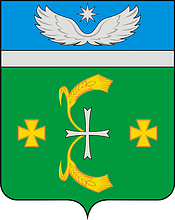 СХЕМА ВОДОСНАБЖЕНИЯ И ВОДООТВЕДЕНИЯ КРЫЛОВСКОГО СЕЛЬСКОГО ПОСЕЛЕНИЯКРЫЛОВСКОГО РАЙОНА КРАСНОДАРСКОГО КРАЯ на 2016-2020 годы и на период до 2026 годаАктуализация на 2021 год2019 годВВЕДЕНИЕОснованием для разработки (актуализации) схемы водоснабжения и водоотведения Крыловского сельского поселения Крыловского района Краснодарского края являются:Федеральный закон от 7 декабря 2011 г. № 416-ФЗ «О водоснабжении и водоотведении»; Постановление Правительства от 05.09.2013г. № 782 «О схемах  водоснабжения и водоотведения»;Федеральный закон Российской Федерации от 03.06.2006 года № 74-ФЗ «Водный кодекс»;31.13330.2012 «Водоснабжение. Наружные сети и сооружения» Актуализированная редакция СНИП 2.04.02-84* Приказ Министерства  регионального развития Российской Федерации от 29 декабря 2011 года № 635/14;32.13330.2012 «Канализация. Наружные сети и сооружения». Актуализированная редакция СНИП 2.04.03-85* Приказ Министерства регионального развития Российской Федерации № 635/11   (Свод правил) от 29 декабря 2011 года № 13330 2012;СНиП 2.04.01-85* «Внутренний водопровод и канализация зданий» (Официальное издание), М.: ГУП ЦПП, 2003. Дата редакции: 01.01.2003;Техническое задание на разработку схемы водоснабжения и водоотведения;Генеральный план Крыловского сельского поселения Крыловского района, разработанный ОАО «Институт территориального развития Краснодарского края» в 2009 году.Схема водоснабжения и водоотведения разработана на 2016-2020 гг. и период до 2026 года. Схема водоснабжения и водоотведения актуализирована на 2020 г.Схема включает первоочередные мероприятия по созданию и развитию централизованных систем водоснабжения и водоотведения, повышению надежности функционирования этих систем и обеспечивающие комфортные и безопасные условия для проживания людей в Крыловском сельском поселении Крыловского района.В условиях недостатка собственных средств на проведение работ по модернизации существующих сетей и сооружений, строительству новых объектов систем водоснабжения, затраты на реализацию мероприятий схемы планируется финансировать за счет денежных средств, местного бюджета и внебюджетных средств.Актуализация схемы водоснабжения и водоотведения Крыловского сельского поселения Крыловского района Краснодарского края  проведена на основании: - Постановления Правительства РФ от 5 сентября 2013 г. № 782 "О схемах водоснабжения и водоотведения" ;       -  Федерального закона "О водоснабжении и водоотведении в РФ» от 7 декабря 2011 г.  №416 ;    - Муниципальной программы  «Улучшение качества питьевой воды Крыловского сельского поселения Крыловского района и осуществление мероприятий по улучшению водоснабжения на 2020-2022годы».Актуализация схемы водоснабжения и водоотведения Крыловского сельского поселения Крыловского района Краснодарского края предусматривает определение и реализацию мероприятий по улучшению качества питьевой воды,  развития водоснабжения и водоотведения Крыловского сельского поселения по состоянию на 01.01.2020 года, а так же потребность в финансовых ресурсах и источниках их покрытия. Основные изменения, выполненные в ходе актуализации: 1. Скорректирован перечень основных мероприятий по реализации схем водоснабжения с разбивкой по годам. Добавлено мероприятие по проектированию и строительству объекта «Реконструкция головных водозаборных сооружений с устройством станции очистки воды производительностью 3 500 м3 в сутки в станице Крыловской Крыловского района Краснодарского края.» Определена потребность в финансовых ресурсах и источниках финансирования.             2.   Скорректирована оценка потребностей в объемах капитальных вложений по годам. Перечень мероприятий по реализации схемы водоснабжения (в части актуализации)тыс.рубОБЩИЕ СВЕДЕНИЯОбщие сведения о Крыловском сельском поселении Крыловского районаКрыловское сельское поселение является наиболее крупным сельским поселением Крыловского района по количеству проживающего населения и граничит:- на севере - с Новосергиевским сельским поселением;- на северо-востоке – с Новопашковским сельским поселением;- на востоке – с Шевченковским сельским поселением; - на юге и западе – с Октябрьским сельским поселением;- на северо-западе – с Ленинградским районом. В состав Крыловского сельского поселения Крыловского района входят три населенных пункта: станица Крыловская, хутор Ея, хутор Казачий, с общей численностью проживающего населения 13895 человек. Административный центр сельского поселения – станица Крыловская, расположенная вдоль правого и левого берегов реки Ея. Существующая планировочная структура территории станицы представлена густой сеткой улиц разной ширины, которая образует в основном прямоугольные кварталы различной площади от 0,6 до 11,0 га.Жилой фонд представлен в основном 1 – 2-х этажной индивидуальной застройкой с приусадебными участками. Многоэтажная многоквартирная застройка расположена в Центральном районе станицы. Индивидуальная застройка хаотичная с разновеликими приусадебными участками величиной от 0,08 до 0,5 га. Застройка, как правило, расположена по периметру кварталов, внутри которой находятся индивидуальные сады и огороды.Крыловское сельское поселение находится в центральной части муниципального образования Крыловский район в 180 км от краевого центра г. Краснодар.Общая площадь Крыловского сельского поселения Крыловского района составляет 31 423 га, из которых 29 825 га — земли сельскохозяйственного назначения (из них земли граждан, ЛПХ – 1 627,20 га), земли под домами многоэтажной застройки – 5,70 га, земли учреждений образования, здравоохранения, культуры – 33,40 га, земли под объектами торговли, общественного питания, бытового обслуживания 4 га, земли под промышленными объектами – 27,80 га, на прочие земли приходится 1 527,10 га.СХЕМА ВОДОСНАБЖЕНИЯТЕХНИКО – ЭКОНОМИЧЕСКОЕ СОСТОЯНИЕ ЦЕНТРАЛИЗОВАННЫХ СИСТЕМ ВОДОСНАБЖЕНИЯ ПОСЕЛЕНИЯОписание системы и структуры водоснабжения Крыловского сельского поселения Крыловского района и деление территории поселения на эксплуатационные зоныВодоснабжение как отрасль играет огромную роль в обеспечении жизнедеятельности и требует целенаправленных мероприятий по развитию надежной системы хозяйственно-питьевого водоснабжения. В настоящее время источниками хозяйственного и производственного водоснабжения на территории Крыловского сельского поселения Крыловского района являются подземные воды. На территории поселения добывается вода питьевого качества.В Крыловском сельском поселении Крыловского района централизованные системы водоснабжения организованы в станице Крыловская, хуторе Казачий, хуторе Ея. Добыча воды на водозаборах станицы Крыловская производится от 10 артезианских скважин, на хуторах Казачий и Ея от одной артезианской скважины. Водоснабжение станицы Крыловской осуществляется за счёт:группового линейного водозабора, состоящего из 5-ти скважин, расположенного на юго-западной окраине станицы Крыловской. В состав водозабора входят артезианские скважины: № 7883; № 96, № Б/Н, № 79163/4, № 79162/5;группового линейного водозабора, состоящего из 2-х скважин, расположенного по ул. Жлобы в ст. Крыловская. В состав водозабора входят артезианские скважины № Д59-87/1, № Д59-87/2;одиночной  артезианской скважины №1, расположенной по ул. Партизанской, в ст. Крыловская;одиночной  артезианской скважины №3306, расположенной по ул. Западной, в ст. Крыловская;одиночной артезианской скважины № Д81-91, расположенной по ул. Первомайской.Артезианские скважины № 96, 3306, 79162 – резервные. Артезианские скважины № 79163, Д59-87/2 – работают по часам.Водоснабжение хутора Казачий и хутора Ея осуществляется за счет одиночной артезианской скважины № 7107.Для запаса и подпора воды используются резервуары чистой воды. Для доставки воды потребителям используются распределительные сети подземного размещения.Здания, оборудованные внутренними системами водопровода, подключены к наружным распределительным сетям водопровода. На территории Крыловского сельского поселения Крыловского района эксплуатацию централизованных систем водоснабжения осуществляет МУП «Водоканал», а также ЗАО «Родник Кавказа». Муниципальное унитарное предприятие «Водоканал» располагается в станице Крыловская, ул. Орджоникидзе, 145. Зона обслуживания распространяется на один населенный пункт Крыловского сельского поселения, охваченный централизованным водоснабжением - станица Крыловская. Закрытое акционерное общество «Родник Кавказа» располагается в станице Крыловская, ул. Первомайская, 76. Зона обслуживания распространяется на три населенных пункта, охваченных централизованным водоснабжением: станица Крыловская, хутор Казачий и хутор Ея.На территории Крыловского сельского поселения Крыловского района организовано две эксплуатационные зоны.Характеристики водозаборных устройств, используемых в качестве источников централизованного водоснабжения, представлены в таблице Ошибка! Источник ссылки не найден..Описание территорий Крыловского сельского поселения Крыловского района, не охваченных централизованными системами водоснабженияНа данный момент в Крыловском сельском поселении Крыловского района зон, в которых отсутствует централизованное водоснабжение, нет. Описание технологических зон водоснабжения, зон централизованного и нецентрализованного водоснабжения (территорий, на которых водоснабжение осуществляется с использованием централизованных и нецентрализованных систем горячего водоснабжения, систем холодного водоснабжения соответственно) и перечень централизованных систем водоснабженияВ Крыловском сельском поселении Крыловского района организовано 2 технологические зоны водоснабжения, по территориальному положению централизованных систем водопроводных сетей и сооружений. Источниками хозяйственного и производственного водоснабжения являются артезианские скважины, расположенные в станице Крыловская и хуторе Казачий. Системы водоснабжения поселения объединены для питьевых, хозяйственных, противопожарных и производственных нужд.Системы централизованного водоснабжения Крыловского сельского поселения Крыловского района (технологические зоны):– Водопровод, объединенный для хозяйственных и противопожарных нужд, протяженностью 61 км в станице Крыловская. Насосным оборудованием от 10 скважин (группового линейного водозабора, состоящего из 5-ти скважин, расположенного на юго-западной окраине станицы Крыловской; группового линейного водозабора, состоящего из 2-х скважин, расположенного по ул. Жлобы в ст. Крыловской; одиночной артезианской скважины №1, расположенной по ул. Партизанской, в ст. Крыловской; одиночной артезианской скважины №3306, расположенной по ул. Западной, в ст. Крыловской; одиночной артезианской скважины № Д81-91, расположенной по ул. Первомайской) вода подается в накопительные емкости чистой воды, а затем самотеком поступает в распределительную сеть станицы Крыловская. Артезианские скважины № 96, 3306, 79162 – резервные. Артезианские скважины № 79163, Д59-87/2 – работают по часам. Для захвата воды из артезианских скважин, в пределах водозаборных участков, применяются электрические водяные насосы.– Водопровод, объединенный для хозяйственных и противопожарных нужд, протяженностью 862,5 п.м. на хуторе Казачий и хуторе Ея. Насосным оборудованием от артезианской скважины вода подается в накопительную емкость чистой воды, а затем самотеком поступает в распределительную сеть хутора Казачий и хутора Ея. Артезианская скважина находится в восточной части хутора Казачий. Для захвата воды из артезианской скважины, в пределах водозаборного участка, применяется электрический водяной насос.На территории Крыловского сельского поселения Крыловского района централизованное горячее водоснабжение организовано от котельных Центральной районной больницы, котельной Центральной районной поликлиники, котельной школы-интернат. Состояние отдельных участков тепловых сетей оценивается как неудовлетворительное. Происходит утечка теплоносителя. В жилых домах, предприятиях, организациях используются индивидуальные нагреватели воды.Описание результатов технического обследования централизованных систем водоснабженияОписание состояния существующих источников водоснабжения и водозаборных сооруженийХарактеристика водозаборов, используемых в качестве источников централизованного водоснабжения, по данным МУП «Водоканал» и ЗАО «Родник Кавказа», представлена в таблице 2.1.Таблица 2.1Характеристика водозаборных узлов, используемых в качестве централизованного водоснабженияНа водозаборных сооружениях установлены насосы различной производительности. Характеристика насосного оборудования представлена в таблице 2.2.Таблица 2.2Характеристика насосного оборудования, установленного на водозаборных устройствахОписание существующих сооружений очистки и подготовки воды, включая оценку соответствия применяемой технологической схемы водоподготовки требованиям обеспечения нормативов качества водыДля поддержания качества питьевой воды в системе централизованного водоснабжения Крыловского сельского поселения Крыловского района не используются водоподготовительные установки. Забор воды для лабораторных анализов из  централизованной системы водоснабжения проводится регулярно. Превышение результатов по показателям качественной характеристики воды представлено в таблице 2.3.Таблица 2.3Данные лабораторных анализов водыОписание состояния и функционирования существующих насосных централизованных станций, в том числе  оценку энергоэффективности  подачи воды, которая оценивается как соотношение удельного расхода электрической энергии, необходимой для подачи установленного объема воды, и установленного уровня напора (давления)На территории Крыловского сельского поселения Крыловского района водоснабжение осуществляется водой из артезианских скважин. Для забора воды используются электрические насосы. Характеристика насосного оборудования представлена в таблице 2.2. Для создания запаса и подпора воды в населенных пунктах установлены водные емкости – резервуары чистой воды. В таблице 2.4 представлены данные по удельному расходу электрической энергии для подъема и подачи воды в разрезе водных заборных устройств.Таблица 2.4Удельный расход электрической энергии для подъема водыОписание состояния и функционирования водопроводных сетей систем водоснабжения, включая оценку  величины износа сетей и определение возможности обеспечения качества воды в процессе транспортировки по этим сетямФункционирование и эксплуатация водопроводных сетей систем централизованного водоснабжения осуществляется на основании «Правил технической эксплуатации систем и сооружений коммунального водоснабжения и канализации», утвержденных Приказом Госстроя РФ №168 от 30.12.1999г. Для обеспечения качества воды в процессе ее транспортировки производится постоянный мониторинг на соответствие требованиям СанПиН 2.1.4.1074-01 «Питьевая вода. Гигиенические требования к качеству воды централизованных систем питьевого водоснабжения. Контроль качества». Общая протяженность водопроводных сетей, эксплуатируемых МУП «Водоканал» и ЗАО «Родник Кавказа», обеспечивающих холодным водоснабжением население и организации – 108172,2 п.м. Характеристика существующих водопроводных сетей приведена в таблице 2.5.Таблица 2.5Характеристика существующих водопроводных сетейОписание существующих технических и технологических проблем, возникающих при водоснабжении в Крыловском сельском поселении Крыловского района, анализ исполнения предписаний органов, осуществляющих государственный надзор, муниципальный контроль, об устранении нарушений, влияющих на качество и безопасность воды В настоящее время основными проблемами в водоснабжении поселения являются: старение сетей водоснабжения, запорной арматуры, насосных агрегатов, износ более 90%, который непрерывно возрастает, что обусловливает рост аварий и как следствие – утечки и загрязнения водопроводной воды. В настоящее время необходимо заменить более 70% сетей;низкая производительность водопроводной системы, вследствие аварийности на водопроводных сетях;сильный износ водонакопительных резервуаров;неполная оснащенность потребителей приборами учета. Установка современных приборов учета позволит не только решить проблему достоверной информации о потреблении воды, но и позволит стимулировать потребителей к рациональному использованию воды. ограниченность финансовых средств необходимых для своевременной замены устаревшего оборудования и ремонта сооружений из-за несоответствия действующих тарифов фактическим затратам.высокие непроизводительные потери воды.На территории Крыловского сельского поселения Крыловского района имеются предписания органов, осуществляющих государственный надзор, муниципальный контроль, об устранении нарушений, влияющих на качество и безопасность воды.В соответствии с представлением №365 от 31.10.2018 года «Об устранении причин и условий, способствующих совершению административного правонарушения» территориальным отделом Управления Роспотребнадзора по Краснодарскому краю в Кущёвском, Крыловском, Павловском, Ленинградском районах 28 сентября-25 октября 2018 года были проведены плановые мероприятия по контролю в отношении Крыловского муниципального унитарного предприятия «Водоканал», зарегистрированного по адресу: Краснодарский край, Крыловский район, ст. Крыловская, ул. Орджоникидзе, 145 и выявлены следующие нарушения обязательных требований:Главный государственный санитарный врач по Кущёвскому, Крыловскому, Павловскому, Ленинградскому районам Козлов Александр Николаевич при рассмотрении дел об административном правонарушении в отношении юридического лица – Крыловского МУП «Водоканал» и должностного лица – директора Крыловского МУП «Водоканал» установил, что в нарушении указанных требований: не проводится регулярное обследование и оценка состояния объектов с целью учета численности грызунов, определения заселенности объектов и территории грызунами, их технического и санитарного состояния; не проводятся мероприятия по дератизации; не проводятся регулярные обследования на заселенность членистоногими объектов, не осуществляются мероприятия по дезинсекции; не осуществляется производственный контроль за соблюдением санитарно-противоэпидемических (профилактических) мероприятий; отсутствует программа производственного контроля за соблюдением санитарно-противоэпидемических (профилактических) мероприятий; в личных медицинских книжках работников, обслуживающих водопроводы, отсутствуют данные о своевременной профилактической иммунизации согласно национальному календарю профилактических прививок против дифтерии, столбняка, гепатита В и календарю прививок по эпидемическим показаниям против гепатита А, туляремии; руководителем организации не представлены ежегодные списки работников, предоставляемые в лечебно-профилактическую организацию, для уточнения сведений о прививках.Описание централизованной системы горячего водоснабжения с использованием закрытых систем горячего водоснабжения, отражающее технологические особенности указанной системыНа территории Крыловского сельского поселения Крыловского района горячее водоснабжение организовано от котельных Центральной районной больницы, котельной Центральной районной поликлиники, котельной школы-интернат. Нагрев воды для системы централизованного горячего водоснабжения осуществляется в водяных подогревателях сетевой водой от котлов, затем из баков-аккумуляторов горячей воды насосами подаётся в сеть. Исходная вода до водяных подогревателей проходит комплексную обработку. Тип системы теплоснабжения – четырехтрубная. Существующие технические и технологические решения по предотвращению замерзания воды применительно к территории распространения вечномерзлых грунтовТерритория Крыловского сельского поселения не относятся к территориям  распространения вечномерзлых грунтов. В связи с чем, отсутствуют технические и технологические решения по предотвращению замерзания воды. Магистральные сети водопровода размещены на глубине 1-2 м под землей. Перечень лиц владеющих объектами централизованной системы водоснабженияОборудование и сети систем централизованного водоснабжения находятся в собственности Администрации Крыловского сельского поселения Крыловского района Краснодарского края, а также Администрации муниципального образования Крыловский район. Перечень лиц, владеющих объектами централизованных систем водоснабжения, представлен в таблице 2.6.Таблица 2.6Перечень лиц, владеющих объектами централизованных систем водоснабженияНАПРАВЛЕНИЯ РАЗВИТИЯ ЦЕНТРАЛИЗОВАННЫХ СИСТЕМ ВОДОСНАБЖЕНИЯ Основные направления, принципы, задачи и плановые значения показателей развития централизованных систем водоснабженияРаздел «Водоснабжение» схемы водоснабжения и водоотведения Крыловского сельского поселения на период до 2026 года разработан в целях реализации государственной политики в сфере водоснабжения, направленной на обеспечение охраны здоровья населения и улучшения качества жизни населения, путем обеспечения бесперебойной подачи гарантированно безопасной питьевой воды потребителям, с учетом развития и преобразования территорий поселения. Принципами развития централизованной системы водоснабжения Крыловского сельского поселения Крыловского района являются:-	постоянное улучшение качества предоставления услуг водоснабжения потребителям (абонентам); -	удовлетворение потребности в обеспечении услугой водоснабжения новых объектов строительства; -	постоянное совершенствование схемы водоснабжения на основе последовательного планирования развития системы водоснабжения,  реализации  плановых мероприятий, проверки результатов реализации и своевременной корректировки технических решений и мероприятий. Основные задачи развития системы водоснабжения: реконструкция и модернизация существующей водопроводной сети с целью обеспечения качества воды, поставляемой потребителям, повышения надежности водоснабжения и снижения аварийности; замена запорной арматуры на водопроводной сети с целью обеспечения исправного технического состояния сети, бесперебойной подачи воды потребителям, в том числе на нужды пожаротушения; строительство сетей и сооружений для водоснабжения осваиваемых и преобразуемых территорий с целью обеспечения доступности услуг водоснабжения для жителей Крыловского сельского поселения Крыловского района;обновление основного оборудования объектов водопроводного хозяйства, поддержание на уровне нормативного износа и снижения степени износа основных производственных фондов комплекса; соблюдение технологических, экологических и санитарно-эпидемиологических требований при заборе, подготовке и подаче питьевой воды потребителям;улучшение обеспечения населения питьевой водой нормативного качества и в достаточном количестве, улучшение на этой основе здоровья человека; внедрение мероприятий по энергосбережению  и повышению энергетической эффективности  систем водоснабжения,  включая приборный учет количества воды, забираемый из источника технического водоснабжения, количества подаваемой и расходуемой воды.Базовые значения целевых показателей на 2018 год представлены в таблице 3.1.Таблица 3.1Базовые значения целевых показателей на 2018 год Различные сценарии развития централизованных систем водоснабжения в зависимости от различных сценариев развития сельского поселенияСогласно данным Администрации Крыловского сельского поселения Крыловского района, система водоснабжения поселения сохраняется, с развитием, реконструкцией сетей и сооружений водопровода. В населенных пунктах предполагается устройство централизованной системы водоснабжения, с объединенным хозяйственным и противопожарным водопроводом. Качество воды, подаваемой потребителю, должно соответствовать требованиям ГОСТ Р 51232-98 и СанПиН 2.1.4.1074-01.В целях обеспечения всех потребителей населенного пункта гарантированным объемом воды, а также учитывая значительный износ водопроводных сетей и необходимостью реконструкции водозаборных узлов, предлагаются следующие мероприятия:Мероприятия на первую очередь: реконструкция водопроводных сетей в станице Крыловская; проведение мероприятий по реконструкции водозаборных узлов станице Крыловская и хутор Казачий; реконструкция сетей водопровода хутор Казачий;Мероприятия на расчетный срок: развитие системы водоснабжения в поселении в соответствии с объемами нового строительства объектов жилья и соцкультбыта.БАЛАНС ВОДОСНАБЖЕНИЯ И ПОТРЕБЛЕНИЯ ВОДЫ Общий баланс подачи и реализации воды, включая анализ и оценку структурных составляющих потерь горячей, питьевой, технической воды при ее производстве и транспортировкеОбщий водный баланс подачи и реализации воды на территории сельского поселения представлен в таблице 4.1. На территории поселения осуществляется водоснабжение питьевой водой.Таблица 4.1Общий водный баланс подачи водыТерриториальный баланс подачи горячей, питьевой, технической воды по технологическим зонам водоснабжения (годовой и в сутки максимального водопотребления)В Крыловском сельском поселении, возможно, выделить 3 технологические зоны водозаборных сооружений. В ст. Крыловской находится две технологические зоны водоснабжения: 1-ая зона эксплуатируется Крыловским МУП «Водоканал», 2-ая – ЗАО «Родник Кавказа». Третья зона включает в себя систему централизованного водоснабжения хуторов Казачий и Ея.Территориальный водный баланс подачи воды по зонам водопроводных сооружений представлен в таблице 4.2 и диаграмме 4.1.Таблица 4.2Территориальный водный баланс подачи воды по зонам действия водопроводных сооруженийБольшая часть подачи воды приходится на первую технологическую зону – 728450 м3/год (83 %).Диаграмма 4.1 Структурный баланс реализации горячей, питьевой, технической воды по группам абонентов с разбивкой на хозяйственно-питьевые нужды населения, производственные нужды юридических лиц и другие нужды (пожаротушение, полив и др.)Структура водопотребления по группам потребителей, представлена в таблице 4.3 и на диаграмме 4.2.Таблица 4.3Структура водопотребления по группам потребителейДиаграмма 4.2Основным потребителем воды в Крыловском сельском поселении Крыловского района является население: его доля – 89%, доля бюджетных потребителей – 5%, доля прочих потребителей – 6%. Сведения о фактическом потреблении населением горячей, питьевой, технической воды исходя из статистических и расчетных данных и сведений о действующих нормативах потребления коммунальных услугВ настоящее время на территории Крыловского сельского поселения Крыловского района действуют нормативы потребления коммунальных услуг по холодному водоснабжению в жилых помещениях, утвержденные Приказом региональной энергетической комиссии – Департамент цен и тарифов Краснодарского края от 31.08.2012 года №2/2012-нп (с изменениями на 28.06.2017) «Об утверждении нормативов потребления коммунальных услуг в Краснодарском крае».Нормативы потребления холодной воды для населения представлены в таблицах 4.4-4.5.Таблица 4.4Нормативы потребления коммунальных услуг по холодному водоснабжению, горячему водоснабжению и водоотведению в жилых помещенияхТаблица 4.5Нормативы потребления коммунальных услуг по холодному водоснабжению при использовании земельного участка и надворных построек1. Для полива земельного участка:2. Для водоснабжения и приготовления пищи для соответствующего сельскохозяйственного животного:Охват абонентов (население) приборами учета потребленной воды составляет 91,6%. Обеспеченность населения централизованным водоснабжением – 100%. Исходя из общего количества реализованной воды населению удельное потребление воды представлено в таблице 4.6.Таблица 4.6Удельное потребление водыВеличины удельного водопотребления не превышают существующих норм. Описание существующей системы коммерческого учета горячей, питьевой, технической воды и планов по установке приборов учетаОснащенность приборами учета в процентном виде: население – 91,6%, промышленные объекты – 100%, социально-культурные – 100%.Планы по установке приборов учета воды отсутствуют. Анализ резервов и дефицитов производственных мощностей системы водоснабжения сельского поселенияЗапас производственной мощности водозаборных сооружений за 2018 г. представлен в таблице 4.7 и на диаграмме 4.3. (производительность водозабора ограничивается производительностью насосного оборудования и пропускной способностью водопроводных сетей)Таблица 4.7Запас производственной мощности водозаборных сооруженийДиаграмма 4.3Как видно из диаграммы и таблицы, существующие водозаборные сооружения имеют достаточный резерв производственных мощностей. Прогнозный баланс потребления горячей, питьевой, технической воды на срок не менее 10 лет с учетом различных сценариев развития сельского поселения, рассчитанные на основании расхода горячей, питьевой, технической воды в соответствии со СНиП 2.04.02-84 и СНиП 2.04.01-85, а также исходя из текущего объема потребления воды населением и его динамики с учетом перспективы развития и изменения состава и структуры застройкиФактически поднято воды за 2018 год 873,6 тыс. м3, следовательно, в средние сутки 2393,4  м3/сут., в сутки максимального водного разбора (К=1,1) 2632,8 м3/сут. На потери идет 1244,7 м3/сут. в средние сутки. Отпуск потребителям – 1148,8 м3 в средние сутки.Прогнозный расход воды на расчетный срок (2026 год), при обеспеченности населения централизованным водоснабжением на 100% и сохранением всех потребителей в категории – бюджетные организации и прочие, составит 784,4 тыс. м3. На потери 301,4 тыс. м3. Отпуск потребителям – 483,0 тыс. м3. Динамика водопотребления (тыс. м3/год) приведена на диаграмме 4.4. Диаграмма 4.4Как видно из диаграммы поднятие воды в Крыловском сельском поселении Крыловского района уменьшается, в то время как, потребление воды населением и организациями увеличивается. Связано это в первую очередь с прогнозным увеличением численности населения и улучшения жилищных условий, за счет сокращением производственных потерь воды. Описание централизованной системы горячего водоснабжения с использованием закрытых систем горячего водоснабжения, отражающее технологические особенности указанной системыНа территории Крыловского сельского поселения Крыловского района горячее водоснабжение организовано от котельных Центральной районной больницы, котельной Центральной районной поликлиники, котельной школы-интернат. Нагрев воды для системы централизованного горячего водоснабжения осуществляется в водяных подогревателях сетевой водой от котлов, затем из баков-аккумуляторов горячей воды насосами подаётся в сеть. Исходная вода до водяных подогревателей проходит комплексную обработку. Тип системы теплоснабжения – четырехтрубная.Сведения о фактическом и ожидаемом потреблении горячей, питьевой, технической воды (годовое, среднесуточное, максимальное суточное)Фактическое потребление воды за 2018 год всеми абонентами составило 419,3 тыс. м3, следовательно, в средние сутки 1148,8 м3/сут, в сутки максимального водного разбора (К=1,1) 1263,6 м3/сут. Ожидаемое потребление воды к 2026 году составляет 483,0 тыс. м3/год. В средние сутки 1323,3 м3/сут., в сутки максимального водного разбора 1455,6 м3/сут.Описание территориальной структуры потребления горячей, питьевой, технической воды по технологическим зонамТерриториальная структура водопотребления Крыловского сельского поселения Крыловского района состоит из трех технологических зон. Текущее состояние описано в пункте 4.2 схемы - «Территориальный водный баланс подачи воды по зонам действия водопроводных сооружений».В будущем территориальная структура потребления воды не измениться. Территориальная структура приведена в таблице 4.8 и диаграмме 2.5Таблица 4.8Территориальная структура потребления водыДиаграмма 2.5Большее водопотребление падает на первую технологическую зону – 83%.Прогноз распределения расходов воды на водоснабжение по типам абонентов исходя из фактических расходов горячей, питьевой, технической воды с учетом данных о перспективном потреблении горячей, питьевой, технической воды абонентамиИнформация, содержащая сведения о распределения расходов воды на водоснабжение по типам абонентов на ближайшую перспективу отсутствует. Структура водопотребления по группам абонентов Крыловского сельского поселения Крыловского района за 2018 год представлена в пункте 4.3.Основная доля водопотребления идет на водоснабжение населения.Сведения о фактических и планируемых потерях горячей, питьевой, технической воды при ее транспортировке (годовые, среднесуточные значения)В структуре неучтенных расходов доля расходов, связанных с потерями воды при авариях и скрытых утечках, а также расходы на промывку сетей после ремонтных работ составляет примерно больше четверти объема поданной воды. Высоким утечкам способствует высокая аварийность сетей.Указанные выше причины не могут быть устранены полностью. Даже частичное их устранение связано с необходимостью осуществления ряда программ, содержанием которых является:- снижение аварийности и избыточных напоров;- замена изношенных сетей;- применение новых методов обеззараживания;- оптимизация гидравлического режима;В водопроводных сетях имеются коммерческие потери, основной стратегический путь снижения которых – совершенствование учета отпущенной и полезно потребленной воды и перекладка сетей. Проблема сокращения энергоёмкости, уменьшения затратной составляющей жилищно-коммунальных услуг частично может быть решена посредством реализации мероприятий по переходу на отпуск коммунальных ресурсов потребителям в соответствии с показаниями коллективных приборов учета. В связи с переходом на 100-процентную оплату жилья и коммунальных услуг население активно начало устанавливать индивидуальные (квартирные) приборы учёта коммунальных ресурсов.В 2018 году потери воды при транспортировке в Крыловском сельском поселении Крыловского района составили 454,3 тыс. м3 (52%).Неучтенные расходы от общего объема поднятой воды на расчетный срок (2026 г.) планируется сократить до 38,4% или 301,4 тыс. м3.Перспективные балансы водоснабжения и водоотведения (общий – баланс подачи и реализации горячей, питьевой, технической воды, территориальный – баланс подачи горячей, питьевой, технической воды по технологическим зонам водоснабжения, структурный – баланс реализации горячей, питьевой, технической воды по группам абонентов)Общий водный баланс подачи и реализации воды на перспективу представлен в таблице 4.9.Таблица 4.9Общий водный баланс подачи и реализации водыПримечание: при составлении общего баланса подачи и реализации воды на 2021 и 2026 гг. собственные нужды предприятия приняты равными 0 м3/год.Структура водопотребления по группам абонентов в будущем значительно не изменится. В перспективе преобладающая группа потребителей услуги – население.Расчет требуемой мощности водозаборных и очистных сооружений исходя из данных о перспективном потреблении горячей, питьевой, технической воды и величины потерь горячей, питьевой, технической воды при ее транспортировке с указанием требуемых объемов подачи и потребления горячей, питьевой, технической воды, дефицита (резерва) мощностей по технологическим зонам с разбивкой по годамНеобходимая мощность водного источника определена по формуле:где  – расход воды в сутки максимального водопотребления, м3/сут.72 – продолжительность восстановления пожарного запаса воды, час; – расход воды на наружное и внутреннее пожаротушение, л/с;3,6 – коэффициент перевода л/с в м3/час. ;1,2 – коэффициент запаса;24 – суточная продолжительность работы насосов, час.Результаты расчета требуемой мощности водозаборных и очистных сооружений представлены в таблице 4.10.Таблица 4.10Результаты расчета требуемой мощности водозаборных сооруженийИмеется достаточный резерв ресурсов мощностей систем водоснабжения для покрытия перспективной нагрузки потребителей в зонах действия источников.Наименование организации, наделенной статусом гарантирующей организацииВ соответствии со статьей 8 Федерального закона от 07.12.2011 № 416-ФЗ «О водоснабжении и водоотведении» Правительство Российской Федерации сформировало новые Правила организации водоснабжения, предписывающие организацию единой гарантирующей организации.Организация, осуществляющая водоснабжение и эксплуатирующая водопроводные сети, наделяется статусом гарантирующей организации, если к водопроводным сетям этой организации присоединено наибольшее количество абонентов из всех организаций, осуществляющих водоснабжение. Органы местного самоуправления поселений, городских округов для каждой централизованной системы водоснабжения определяют гарантирующую организацию и устанавливают зоны ее деятельности. В соответствии с Федеральным законом от 07.12.2011 № 416-ФЗ (ред. от 21.07.2014) «О водоснабжении и водоотведении» в сфере водоснабжения на территории Крыловского сельского поселения рекомендуется наделить статусом гарантирующей организации следующую организацию: МУП «Водоканал», осуществляющее холодное водоснабжение на территории Крыловского сельского поселения.ПРЕДЛОЖЕНИЯ ПО СТРОИТЕЛЬСТВУ, РЕКОНСТРУКЦИИ И МОДЕРНИЗАЦИИ ОБЪЕКТОВ ЦЕНТРАЛИЗОВАННЫХ СИСТЕМ ВОДОСНАБЖЕНИЯРаздел формируется с учетом планов мероприятий по приведению качества питьевой воды в соответствие с установленными требованиями, решений органов местного самоуправления: Перечень основных мероприятий по реализации схем водоснабжения с разбивкой по годамВ перспективе на территории Крыловского сельского поселения Крыловского района запланирована смена водопроводных сетей с заменой асбестоцементных, стальных, чугунных труб на полиэтиленовые, строительство станции очистки воды.Таблица 5.1Перечень основных мероприятий по реализации схем водоснабженияна расчетный срок:реконструкция артезианских скважин в ст. Крыловская и х. Казачий;развитие системы водоснабжения в поселении в соответствии с объемами нового строительства объектов жилья и соцкультбыта. Технические обоснования основных мероприятий по реализации схем водоснабженияМероприятия по реконструкции и модернизации системы водоснабжения обоснованы необходимостью обеспечения потребителей гарантированно безопасной питьевой водой с учетом потребностей.Строительство и капитальный ремонт водопроводных сетей и артезианских скважин, необходимо:-	в связи с высокой степенью износа существующих водопроводных сетей;-	для повышения качества предоставляемых коммунальных услуг потребителям. Модернизация сети позволит уменьшить число аварийных ситуаций, с целью сокращения неучтенных расходов и потерь воды при транспортировке.Все сети будут перекладываться из полиэтиленовых труб ГОСТ 18599-2001 «питьевая» диаметром от 63 до 115 мм.Изменение структуры водопроводной сети за счет ее кольцевания и управления напорами приведет к энергоэффективности и надежности системы в целом.К санитарной надежности системы водоснабжения относятся: система контроля качества воды в подземном источнике, организация зон санитарной охраны, предотвращение вторичного загрязнения воды в распределительной сети при авариях.Изменения гидрогеологических характеристик потенциальных подземных источников водоснабжения будут происходить в пределах, установленных документами о динамических запасах, разрешенных к использованию подземных вод. Изменения санитарных характеристик потенциальных подземных источников водоснабжения в результате мероприятий, предусмотренных схемой водоснабжения, происходить не будут.Обеспечение подачи абонентам определенного объема питьевой воды установленного качествареконструкция и строительство водопроводных сетей;капитальный ремонт артезианских скважин в Крыловском сельском поселении;поддержание работоспособности систем водоподъема на водозаборных устройствах;обустройство зон санитарной охраны второго и третьего поясов источников водоснабжения;ремонт водонакопительных емкостей;строительство станции очистки воды.Организация и обеспечение централизованного водоснабжения на территориях, где оно отсутствуетразвитие сетей водоснабжения в Крыловском СП,  с учетом перспективного развития поселения;Обеспечение водоснабжения объектов перспективной застройки поселениястроительство сетей водоснабжения для обеспечения питьевой водой вновь формируемого жилого фонда в Крыловском сельском поселении Крыловского района от существующей системы водоснабжения, без строительства дополнительных источников водоснабжения.Сокращение потерь воды при ее транспортировке:реконструкция и строительство водопроводных сетей;применение энергосберегающего оборудования, более совершенной водопроводной арматуры, установка современных приборов учета воды.Выполнение мероприятий, направленных на обеспечение соответствия качества питьевой воды требованиям законодательства Российской Федерации:реконструкция водопроводных сетей;поддержание работоспособности насосного оборудования на водозаборных устройствах для обеспечения 100% бесперебойности, подаваемой в сеть, создание резервного запаса;разработка проектов и обустройство зон санитарной охраны второго и третьего поясов источников водоснабжения;применение энергосберегающего оборудования, более совершенной водопроводной арматуры, установка приборов учета воды;очистка и ремонт водонакопительных резервуаров и водопроводных сетей.строительство станции очистки воды. Сведения о вновь строящихся, реконструируемых и предлагаемых к выводу из эксплуатации объектах системы водоснабженияреконструкция и строительство водопроводных сетей;ремонт водонакопительных емкостей;- строительство станции очистки воды. Сведения о развитии систем диспетчеризации, телемеханизации и систем управления режимами водоснабжения на объектах организаций, осуществляющих водоснабжениеПри определении объема автоматизации сооружений водоснабжения учитываются их производительность, режим работы, степень ответственности, требования к надежности, а также перспектива сокращения численности обслуживающего персонала, улучшений условий труда работающих, снижение потребления электроэнергии, расхода воды и реагентов, требования защиты окружающей среды.Система автоматизации сооружений водоснабжения должна предусматривать:автоматическое управление основными технологическими процессами в соответствии с заданным режимом или по заданной программе;автоматический контроль основных параметров, характеризующих режим работы технологического оборудования и его состояние;автоматическое регулирование параметров, определяющих технологический режим работы отдельных сооружений и их экономичности.Система автоматического управления должна предусматривать возможность местного управления отдельными устройствами или сооружениями.В системах технологического контроля необходимо предусматривать: средства и приборы автоматического (непрерывного) контроля, средства периодического контроля (для наладки и проверки работы сооружений и др.).Технологический контроль качественных параметров воды следует осуществлять непрерывно автоматическими приборами и анализаторами или, в случае отсутствия таковых, лабораторными методами.Водозаборные сооружения подземных водНа водозаборных сооружениях подземных вод при переменном водопотреблении рекомендуется предусматривать следующие способы управления насосами:дистанционное или телемеханическое – по командам их пункта управления (ПУ);автоматическое – в зависимости от уровня воды в приемном резервуаре или по давлению в сети.Для скважин (шахтных колодцев) следует предусматривать автоматическое отключение насоса при падении уровня воды ниже допустимого.На водозаборных сооружениях подземных вод следует предусматривать измерение расхода или количества воды, подаваемой из каждой скважины (шахтного колодца), уровня воды в камерах, в сборном резервуаре, а также давление на напорных патрубках насосов.Насосные станцииНасосные станции всех назначений должны проектироваться, как правило, с управлением без постоянного обслуживающего персонала:автоматическим - в зависимости от технологических параметров (уровня воды в емкостях, давления или расхода воды в сети);дистанционным (телемеханическим) – из пункта управления;местным – периодически приходящим персоналом с передачей необходимых сигналов на пункт управления или пункт с постоянным присутствием обслуживающего персонала.Для насосных станций с переменным режимом работы должна быть предусмотрена возможность регулирования давления и расхода воды, обеспечивающих минимальный расход электроэнергии. Регулирование может осуществляться ступенчато – изменением числа работающих насосных агрегатов или плавно – изменением частоты вращения насосов, степени открытия регулирующей арматуры и другими способами, а также сочетанием этих способов.Выбор способа регулирования режима работы насосной установки должен быть обоснован технико-экономическими расчетами.В качестве регулируемого электропривода в насосных установках могут использоваться: частотный привод, привод на базе вентильного двигателя и другие.Выбор вида привода осуществляется с учетом конструктивных особенностей насосных агрегатов, их мощности и напряжения, а также прогнозируемого режима работы насосной станции.В автоматизируемых насосных станциях при аварийном отключении рабочих насосных агрегатов следует осуществлять автоматическое включение резервного агрегата.Система должна обеспечивать подачу воды с минимально возможными энергетическими затратами на единицу поданного объема воды, не допуская перегрузки отдельных агрегатов, работы их в зоне низких КПД, в зонах помпажа и кавитаций.В насосных станциях должна предусматриваться блокировка, исключающая возможность подачи неприкосновенного пожарного, а также аварийного объемов воды в резервуарах на другие цели.В насосных станциях должна предусматриваться автоматизация следующих вспомогательных процессов: промывки вращающихся сеток по заданной программе, регулируемой по времени или перепаду уровней, откачки дренажных вод в приямке, санитарно-технических систем и др.В насосных станциях следует предусматривать измерение давления в напорных водоводах, а также контроль уровня воды в дренажных приямка и вакуум-котле, температуры подшипников агрегатов (при необходимости), аварийного уровня воды затопления (появления воды в машинном зале на уровне фундаментов электроприводов).Станции водоподготовкиСледует предусматривать автоматизацию:дозирования коагулянтов и других реагентов;процесса обеззараживания хлором, озоном и хлор-реагентами, УФ-облучением;процесса фторирования и обесфторивания реагентным методом.При переменных расходах воды автоматизацию дозирования растворов реагентов следует предусматривать по соотношению расходов обрабатываемой воды и реагента постоянной концентрации с местной или дистанционной коррекцией этого соотношения, при обосновании – по качественным показателям исходной воды и реагентов.На фильтрах и контактных осветлителях необходимо предусматривать регулирование скорости фильтрования по расходу воды или по уровню воды на фильтрах с обеспечением равномерного распределения воды между ними.В качестве дросселирующего устройства в регуляторах скорости фильтрования рекомендуется применять дисковые затворы и дроссельные поворотные заслонки. Допускается применение простейших поплавковых клапанов. В тех случаях, когда скорость фильтрования необходимо изменять, применяются управляемые регуляторы скорости фильтрования, позволяющие задавать дистанционно с пульта управления режим работы фильтров.Вывод фильтров на промывку следует предусматривать по уровню воды, величине потери напора в загрузке фильтра или качеству фильтрата; вывод на промывку контактных осветлителей – по величине потери напора или уменьшению расхода при полностью открытой регулирующей арматуре.Допускается вывод фильтров и контактных осветлителей на промывку по временной программе.На станциях очистки воды с числом фильтров свыше 10 следует автоматизировать процесс промывки. При числе фильтров до 10 следует предусматривать и полуавтоматическое сблокированное управление промывкой с пультов или щитов.Схема автоматизации процесса промывки фильтров и контактных осветлителей должна обеспечивать выполнение в определенной последовательности следующих операций:управление по заданной программе затворами и задвижками на трубопроводах, подводящих и отводящих обрабатываемую воду;пуска и остановки насосов промывной воды и воздуходувок при водовоздушной промывке.В схеме автоматизации следует предусматривать блокировку, допускающую, как правило, одновременно промывку только одного фильтра.При подаче промывной воды насосами перед промывкой фильтров рекомендуется предусматривать автоматический выпуск воздуха из трубопровода промывной воды.Продолжительность промывки следует устанавливать по времени или мутности промывной воды в отводящем трубопроводе.Промывку барабанных сеток и микрофильтров следует принимать автоматической по заданной программе или по величине перепада уровней воды.Насосы, перекачивающие растворы реагентов, должны иметь местное управление с автоматическим отключением их при заданных уровнях растворов в баках.На установках для реагентного умягчения воды следует автоматизировать дозирование реагентов по величине pH и электропроводности. На установках для удаления карбонатной жесткости и рекарбонизации воды следует автоматизировать дозирование реагентов (извести, соли и др.) по величине pH, удельной электропроводности и т.п.Регенерацию ионообменных фильтров следует автоматизировать:катионитных - по остаточной жесткости воды;анионитных - по электропроводности обработанной воды.В станциях водоподготовки следует контролировать:расход воды (исходной, обработанной, промывной и повторно используемой);уровни в фильтрах, смесителях, баках реагентов и других емкостях;уровни осадка в отстойниках и осветлителях, расход воды и потери напора;в фильтрах (при необходимости) величину остаточного хлора или озона;величину pH исходной и обработанной воды;концентрации растворов реагентов (допускается измерение переносными приборами и лабораторным методом);другие технологические параметры, которые требуют оперативного контроля и обеспечены соответствующими техническими средствами.Водоводы и водопроводные сети. Резервуары для хранения водыНа водоводах следует предусматривать устройства для своевременного обнаружения и локализации аварийных повреждений.Для периодических систематических измерений давления в водоводах и линиях сети, проводимых при контроле распределения потоков воды, а также рабочих органов запорной и запорно-регулирующий арматуры и отсутствия засоров, вызываемых попаданием посторонних предметов при авариях и ремонтах, следует предусматривать установку на трубах (или фасонных частях и корпусах арматуры) патрубков, перекрываемых пробковыми кранами диаметром 10 - 15 мм. При использовании этих патрубков для ввода устройств измерения скорости (или расхода), их диаметр следует принимать равным 50 мм.Регулирование распределения воды по водоводам и линиям сети в зависимости от назначения, схемы управления и состава сооружений, системы подачи и распределения воды следует производить изменением режима работы насосов основных питающих станций и локальных станций подкачки, а также изменением положения рабочих органов запорно-регулирующей арматуры, производимым вручную, дистанционно или автоматически по показанию приборов измерения давлений и подаваемого расхода в заданных контролируемых точках системы. Регулирование должно обеспечивать заданные режимы пополнения - срабатывания емкостей, поддержание требуемых свободных напоров в диктующих точках сети сверх допустимого предела при нормальном техническом состоянии систем и их падения ниже допустимого предела при авариях.Целесообразность автоматизации тех или иных операций по регулированию работы системы, использование микропроцессоров и дистанционного управления следует определять сопоставлением достигаемого эффекта и требуемых для этого затрат.В резервуарах и баках всех назначений следует предусматривать измерение уровней воды и их контроль (при необходимости) для использования в системах автоматики или передачи сигналов в насосную станцию или пункт управления.Контролю подлежат:уровень неприкосновенного пожарного объема;-    уровень аварийного объема;минимальный уровень, обеспечивающий безаварийную работу насосов. В баках и резервуарах, оборудованных раздельными подающими и расходными линиями, на каждой подающей и каждой расходной линии должен устанавливаться расходомер.Системы управленияВ целях обеспечения подачи воды потребителям в необходимом количестве и требуемого качества следует, как правило, предусматривать централизованную систему управления водопроводными сооружениями.Системы управления технологическими процессами следует принимать:диспетчерскую - обеспечивающую контроль и поддержание заданных режимов работы водопроводных сооружений на основе использования средств контроля, передачи, преобразования и отображения информации;автоматизированную (АСУ ТП) – включающую диспетчерскую систему управления с применением средств вычислительной техники для оценки экономичности, качества работы и расчета оптимальных режимов эксплуатации сооружений. АСУ ТП должны применяться при условии их окупаемости.Структуру диспетчерского управления следует предусматривать одноступенчатой, с одним пунктом управления. Для крупных систем водоснабжения с большим количеством сооружений, располагаемых на разных площадках, допускается двух- или многоступенчатая структура диспетчерского управления с центральным и местными пунктами управления. Необходимость такой структуры следует в каждом случае обосновывать.Диспетчерское управление системой водоснабжения должно быть составной частью диспетчеризации коммунального хозяйства населенного пункта.Пункт управления системы водоснабжения должен оперативно подчиняться пункту управления промышленного предприятия или населенного пункта.Диспетчерское управление системой водоснабжения должно обеспечиваться прямой телефонной связью пункта управления с контролируемыми сооружениями, различными службами эксплуатации сооружений, энергодиспетчером, управлением водопроводного хозяйства и пожарной охраной.Пункты управления и контролируемые сооружения должны быть радиофицированы и, как правило, оснащены средствами часификации.Диспетчерское управление необходимо сочетать с частичной или полной автоматизацией контролируемых сооружений. Объемы диспетчерского управления должны быть минимальными, но достаточными для исчерпывающей информации о протекании технологического процесса и состоянии технологического оборудования, а также оперативного управления сооружениями.На сооружениях, не оснащенных полностью средствами автоматизации и требующих присутствия постоянного дежурного персонала для местного управления и контроля, допускается устройство операторских пунктов с подчинением их службе диспетчерского управления.При разработке системы диспетчерского управления необходимо предусматривать:оперативное управление и контроль технологических процессов и работы оборудования;поддержание необходимых режимов работы системы водоснабжения и отдельных ее сооружений и их оптимизацию;своевременное обнаружение, локализацию и устранение аварий, полное или частичное сокращение дежурного персонала на отдельных сооружениях, экономию энергоресурсов, воды и реагентов.Функции центрального пункта управления (ЦПУ) при двух- или многоступенчатой структуре диспетчерского управления заключаются в управлении всей системой водоснабжения как единым комплексом и координации работы всех ПУ. Функции ПУ ограничиваются управлением сооружениями подчиненного ему технологического узла.Диспетчерское управление системой водоснабжения должно обеспечиваться прямой диспетчерской телефонной связью ПУ с контролируемыми сооружениями, службами управления по эксплуатации сооружений водоснабжения (аварийно-ремонтной, электротехнической, автоматики и КИП), начальником, главным инженером и главным энергетиком управления, вышестоящими диспетчерами энергетического хозяйства промышленного предприятия или города, диспетчером системы электроснабжения, от которой получают электропитание сооружения водоснабжения.Пункты управления и отдельные контролируемые сооружения должны включаться в систему административно-хозяйственной связи предприятия или города для решения служебных вопросов и создания обходных телефонных связей при повреждении прямой связи.Объем и структуру телефонной связи (радиосвязи) диспетчерского управления необходимо определять исходя из общей схемы водоснабжения.Технические средства диспетчерского управления и контроля должны обеспечивать диспетчеру возможности:непосредственно управлять технологическим процессом путем посылки команд, изменяющих состояние технологических агрегатов (включить-отключить, открыть-закрыть) и устанавливающих или меняющих режим работы сооружений и программы автоматических устройств;получать на ПУ отображение состояния технологической схемы и работы агрегатов в виде сигнализации на мнемонической схеме, на щите управления или дисплея;иметь на ПУ визуальный и документальный контроль технологических параметров и их отклонений от нормы в системе водоснабжения.В системах диспетчерского управления и контроля для передачи управляющих сигналов и известительной информации рекомендуется применение как телемеханических, так и дистанционных технических средств.При телемеханизации необходимо предусматривать диспетчерское управление:неавтоматизированными насосными агрегатами, для которых необходимо оперативное вмешательство диспетчера;автоматизированными насосными агрегатами на станциях, не допускающих перерыва в подаче воды и требующих дублирования управления;пожарными насосными агрегатами;задвижками на сетях и водоводах для оперативных переключений.При телемеханизации диспетчерского управления необходимо предусматривать передачу на пункты управления данных измерений основных технологических параметров подачи, распределения и обработки воды.В отдельных случаях допускается предусматривать только сигнализацию параметров.При телемеханизации диспетчерского управления необходимо предусматривать сигнализацию:состояния всех телеуправляемых насосных агрегатов и задвижек, а также механизмов с местным или автоматическим управлением для информации диспетчера;аварийного отключения оборудования;затопления станции;общего предупреждения и общего аварийного состояния по каждому сооружению или технологической линии;характерных и предельно допустимых значений технологических параметров;тревоги (открытия дверей и люков) на неохраняемых объектах;пожарной опасности.Способ диспетчерского управления и контроля следует принимать на основании технико-экономического сравнения вариантов.АСУ ТП представляют собой высший этап автоматизации водопроводных сооружений и призваны обеспечивать оптимальное ведение технологических процессов водоснабжения. Основной характерной чертой АСУ ТП водоснабжения, отличающей ее от системы диспетчерского управления, является использование вычислительной техники для расчета оптимальных режимов работы водопроводных сооружений.Под АСУ ТП водоснабжения подразумевают комплекс систем, состоящий из следующих подсистем:АСУ ТП подъема и обработки воды (АСУ ТП ПОВ), осуществляющей управление насосными станциями I подъема и водоочистными сооружениями (фильтровальными станциями, отстойниками, дозированием химических реагентов и др.);АСУ ТП подачи и распределения воды (АСУ ТП ПРВ), охватывающей резервуары чистой воды, насосные станции II и последующих подъемов, водопроводные сети.Целью управления при функционировании АСУ ТП водоснабжения является оптимизация режимов для обеспечения надежного водоснабжения с минимальными затратами.АСУ ТП системы водоснабжения должны иметь технико-экономические обоснования с расчетом экономической эффективности.При проектировании АСУ ТП водоснабжения необходимо разработать:организационную структуру диспетчерского управления;функциональную структуру, т.е. состав автоматизируемых функций управления и алгоритмы решения задач;программное обеспечение, т.е. программы выполнения на компьютере по задачам АСУ ТП;техническое обеспечение, т.е. комплекс технических средств, необходимых для реализации функций АСУ ТП.Пункты управления системы водоснабжения следует размещать на площадках водопроводных сооружений в административно-бытовых зданиях, зданиях фильтров или насосных станций (при создании необходимых условий по уровню шума, вибрации и т.п.), а также в здании управления водопроводным хозяйством.Допускается поэтапная разработка диспетчерского управления и контроля элементами АСУ ТП по отдельным сооружениям системы водоснабжения объекта с перспективой в дальнейшем формирования комплекса подъема, транспортировки, водоподготовки, подачи и распределения воды в целом по системе.Сведения об оснащенности зданий, строений, сооружений приборами учета воды и их применении при осуществлении расчетов за потребленную водуОснащенность зданий, строений, сооружений приборами учета воды реализуется на основании Федерального закона от 23. 11. 2009 г. №261-ФЗ «Об энергосбережении и повышении энергетической эффективности и о внесении изменений в отдельные законодательные акты РФ». Расчеты за потребляемую воду производится ежемесячно на основании съема показаний приборов коммерческого учета у абонентов. Сведения об оснащении водозаборных устройств приборами учета представлена в таблице 5.2. Доля обеспеченности приборами учета: население – 91,6%, прочие объекты – 100%, объекты социально-культурного и бытового назначения – 100%.Таблица 5.2Сведения по приборам учета на сооружениях водоснабженияПримечание: «н/с» – нет сведений.Описание вариантов маршрутов прохождения трубопроводов (трасс) по территории Крыловского сельского поселения Крыловского районаСхема сетей водоснабжения Крыловского сельского поселения Крыловского района в электронном варианте прилагается. Месторасположение объектов систем водоснабжения на карте нанесены условно, при рабочем проектировании возможно изменение местоположения исходя из расположения проектируемых предприятий и местных условий. Сети водоснабжения для обеспечения водоснабжения на территориях, где оно отсутствует, будут прокладываться согласно согласованным проектам. Рекомендации о месте размещения насосных станций, резервуаров, водонапорных башенОпределение места размещения объектов водоснабжения основано на ряде требований, предъявляемых к ним:требования по соответствию СанПиН 2.1.4.1110-02 «Зоны санитарной охраны источников водоснабжения и водопроводов питьевого назначения» по обеспечению зон санитарной охраны источников питьевого водоснабжения;размещение на свободной от застройки территории с максимальным приближением к центру нагрузок;при формировании технологической схемы из необходимых объектов водоснабжения рекомендовано придерживаться комплексного размещения – для сокращения как капитальных, так и эксплуатационных затрат;размещение насосных станций 2-го подъема предусмотрено в комплексе со станциями водоподготовки и резервуарами для хранения питьевого, регулирующего и пожарного запаса воды.Границы планируемых зон размещения объектов централизованных систем горячего водоснабжения, холодного водоснабженияСхема водоснабжения Крыловского сельского поселения Крыловского района в электронном варианте прилагается. Месторасположение объектов систем водоснабжения на карте нанесены условно, при рабочем проектировании возможно изменение местоположения исходя из расположения проектируемых предприятий и местных условий. Сети водоснабжения для обеспечения водоснабжения на территориях, где оно отсутствует, будут прокладываться согласно согласованным проектам. Карты (схемы) существующего и планируемого размещения объектов централизованных систем горячего водоснабжения, холодного водоснабженияСхема расположения объектов систем водоснабжения Крыловского сельского поселения Крыловского района в электронном варианте прилагается. Месторасположение объектов систем водоснабжения на карте нанесены условно, при рабочем проектировании возможно изменение местоположения исходя из расположения проектируемых предприятий и местных условий. Сети водоснабжения для обеспечения водоснабжения на территориях, где оно отсутствует, будут прокладываться согласно согласованным проектам.ЭКОЛОГИЧЕСКИЕ АСПЕКТЫ МЕРОПРИЯТИЙ ПО СТРОИТЕЛЬСТВУ, РЕКОНСТРУКЦИИ И МОДЕРНИЗАЦИИ ОБЪЕКТОВ ЦЕНТРАЛИЗОВАННЫХ СИСТЕМ ВОДОСНАБЖЕНИЯЗоны санитарной охраны первого пояса у устройств не огорожены забором и не благоустроены. Эксплуатация зон санитарной охраны не соблюдается в соответствии с требованиями СанПиН 2.1.4.1110-02 «Зоны санитарной охраны источников водоснабжения и водопроводов хозяйственного назначения». Для обеспечения санитарно-эпидемиологической надежности водопровода хозяйственного назначения, предусматриваются зоны санитарной охраны источников технического водоснабжения, которые включают три пояса (СанПиН 2.1.4.1110-02):I – пояс строгого режима включает территорию расположения водозаборов, в пределах  которых запрещаются все виды строительства, не имеющие непосредственного отношения к водозабору.II, III – пояса (режимов ограничений) включают территорию, предназначенную для предупреждения загрязнения воды источников водоснабжения. В пределах II, III поясов ЗСО градостроительная деятельность допускается при условии обязательного канализования зданий и сооружений, благоустройства территории, организации поверхностного стока. Вокруг устройств должны быть оборудованы зоны санитарной охраны из трех поясов. Первый пояс зоны санитарной охраны (зона строго режима) включает площадку вокруг устройств радиусом 30-50 м, ограждаемую забором высотой 1,2м. Территория должна быть спланирована и озеленена. На территории первого пояса запрещается:–	  проживание людей;–	  содержание и выпас скота и птиц;–	  строительство зданий и сооружений, не имеющих прямого отношения к водопроводу. Для лиц, работающих на территории первого пояса, устанавливается обязательная иммунизация  по  группе водных инфекций, обязательный периодический медицинский осмотр и проверка на бациллоопасность. Территория площадки очищается от мусора и нечистот и обеззараживается хлорной известью. На территории зоны второго пояса радиусом 150 м предусматриваются следующие санитарно-технические мероприятия: – всякое строительство, промышленное и жилищное, подлежит согласованию с районными санитарными организациями; – при застройке участка содержать в чистоте и опрятности все улицы и дворы, не допускать их антисанитарного состояния. На территории второго пояса зоны санитарной охраны запрещается: – загрязнение территории нечистотами, мусором, навозом, промышленными отходами;– размещение складов горюче-смазочных материалов, ядохимикатов и минеральных удобрений, шламохранилищ и других объектов, которые могут вызвать химическое загрязнение источников водоснабжения;– размещение кладбищ, скотомогильников, полей фильтрации, земледельческих полей орошения, навозохранилищ, силосных траншей, животноводческих и птицеводческих предприятий, которые могут вызвать микробное загрязнение источников водоснабжения применение удобрений и ядохимикатов. Мероприятия по охране подземных вод предусматриваются по двум основным направлениям – недопущению истощения ресурсов подземных вод и защита их от загрязнения: – сокращение использования пресных подземных вод для технических целей и полива зеленых насаждений; –	  проведение ежегодного профилактического ремонта устройств; – вынос из ЗСО I пояса всех потенциальных источников загрязнения подземных вод;– в пределах I – III поясов ЗСО устройств разработать комплекс водоохранных мероприятий в соответствии с СанПиН 2.1.4.1110-02 и согласовать его с районным ЦГСЭН;–  в процессе эксплуатации устройств для определения стабильности качества воды и уровненного режима приступить к ведению мониторинга подземных вод (стационарные  режимные наблюдения за дебитом, уровнем, температурой и химическим составом воды);– контроль качества производить в соответствии с СанПиН 2.1.4.1074-01 с обязательным определением содержания железа и органолептических показателей. Реконструкция и модернизация существующих водозаборов, замена изношенных сетей, предусмотренных данной схемой, позволит сэкономить количество потребляемой воды питьевого качества и обеспечить ее бесперебойную подачу. На водный бассейн предлагаемых к строительству и реконструкции объектов централизованных систем водоснабжения при сбросе (утилизации) промывных водТехнологический процесс забора воды из устройств и транспортирования её в водопроводную сеть не сопровождается вредными выбросами.Эксплуатация водопроводной сети, а также ее строительство, не предусматривают каких-либо сбросов вредных веществ в водоемы и на рельеф.При испытании водопроводной сети на герметичность используется сетевая вода. Слив воды из трубопроводов после испытания и промывки производится на рельеф местности. Негативное воздействие на состояние поверхностных и подземных вод будет наблюдаться только в период строительства, носить временный характер и не окажет существенного влияния на состояние окружающей среды.На формирование химического состава артезианских вод значительное влияние оказывает антропогенный фактор. Источниками загрязнения являются неорганизованные стоки сельскохозяйственных угодий и прилегающих территорий. На окружающую среду при реализации мероприятий по снабжению и хранению химических реагентов, используемых в водоподготовке (хлор и др.)Сооружения очистки и подготовки воды с использованием химических реагентов на основе хлорной извести и другого, на территории Крыловского сельского поселения Крыловского района в настоящее время отсутствуют.ОЦЕНКА ОБЪЕМОВ КАПИТАЛЬНЫХ ВЛОЖЕНИЙ В СТРОИТЕЛЬСТВО, РЕКОНСТРУКЦИЮ И МОДЕРНИЗАЦИЮ ОБЪЕКТОВ ЦЕНТРАЛИЗОВАННЫХ СИСТЕМ ВОДОСНАБЖЕНИЯОбъемы инвестиций определены на основе определения необходимых технических мероприятий по модернизации и развитию территории Крыловского сельского поселения Крыловского района, которые сформулированы на основе анализа текущего состояния водно-коммунального хозяйства и изучения перспектив его долгосрочного развития.В случае реализации предлагаемых мероприятий за счёт различных источников финансирования, необходимо так же отметить, что системы водоснабжения существенно не усложнятся, и их эксплуатация не потребует дополнительного финансирования и усиления материально-технической базы эксплуатирующей организации. По результатам уточнения источников и объемов инвестирования графики инвестиций могут быть изменены по срокам, однако состав разработанных мероприятий и объемы капитальных затрат адекватны существующему уровню проблем, которые требуется решить в водопроводном хозяйстве Крыловского сельского поселения Крыловского района за расчетный период.Общий объем инвестиций в реализацию схемы водоснабжения включает в себя затраты бюджетов всех уровней на инженерное обеспечение существующих объектов.Наиболее крупными являются необходимые инвестиции в замену ветхих и аварийных, а также прокладку новых сетей водоснабжения и строительство станции очистки воды.Модернизация и реконструкция существующих сетей и сооружений, направлена на повышение энергоэффективности, снижение потерь, неучтенных расходов и аварийности, обеспечение санитарных и экологических норм и правил при эксплуатации системы водоснабжения.Оценка потребности в объемах капитальных вложений в строительство, реконструкцию инвестиций и модернизацию объектов централизованных систем водоснабжения в 2020-2026 гг. представлены в таблице 7.1.Таблица 7.1Оценка потребностей в объемах капитальных вложений
Примечание: объем инвестиций необходимо уточнять по факту принятия решения о строительстве или реконструкции каждого объекта в индивидуальном порядке, кроме того объем средств будет уточняться после доведения лимитов бюджетных обязательств из бюджетов всех уровней на очередной финансовый год и плановый период.ПЛАНОВЫЕ ЗНАЧЕНИЯ ПОКАЗАТЕЛЕЙ РАЗВИТИЯ ЦЕНТРАЛИЗОВАННЫХ СИСТЕМ ВОДОСНАБЖЕНИЯК целевым показателям деятельности организаций, осуществляющих холодное водоснабжение, относятся:показатели качества воды;показатели надежности и бесперебойности водоснабжения;показатели качества обслуживания абонентов;показатели эффективности использования ресурсов, в том числе сокращения потерь воды, электрической энергии при транспортировке;соотношение цены и эффективности (улучшения качества воды) реализации мероприятий инвестиционной программы;иные показатели, установленные федеральным органом исполнительной власти, осуществляющим функции по выработке государственной политики и нормативно-правовому регулированию в сфере жилищно-коммунального хозяйства.Правила формирования целевых показателей деятельности организаций, осуществляющих холодное водоснабжение, и их расчета, перечень целевых показателей устанавливаются федеральным органом исполнительной власти, осуществляющим функции по выработке государственной политики и нормативно-правовому регулированию в сфере жилищно-коммунального хозяйства.Целевые показатели деятельности организаций, осуществляющих холодное водоснабжение, устанавливаются органом государственной власти субъекта Российской Федерации на период действия инвестиционной программы с учетом сравнения их с лучшими аналогами фактических показателей деятельности организации, осуществляющей холодное водоснабжение, за истекший период регулирования и результатов технического обследования централизованных систем холодного водоснабжения.Динамика целевых показателей развития централизованной системы водоснабжения представлена в таблице 8.1.Таблица 8.1Плановые значения показателей развития централизованных систем водоснабженияПЕРЕЧЕНЬ ВЫЯВЛЕННЫХ БЕСХОЗЯЙНЫХ ОБЪЕКТОВ ЦЕНТРАЛИЗОВАННЫХ СИСТЕМ ВОДОСНАБЖЕНИЯ (В СЛУЧАЕ ИХ ВЫЯВЛЕНИЯ) И ПЕРЕЧЕНЬ ОРГАНИЗАЦИЙ, УПОЛНОМОЧЕННЫХ НА ИХ ЭКСПЛУАТАЦИЮСведения об объекте, имеющем признаки бесхозяйного, могут поступать: от исполнительных органов государственной власти Российской Федерации; субъектов Российской Федерации; органов местного самоуправления; на основании заявлений юридических и физических лиц; выявляться в ходе осуществления технического обследования централизованных систем. Эксплуатация выявленных бесхозяйных объектов централизованных систем холодного водоснабжения, в том числе водопроводных сетей, путем эксплуатации которых обеспечивается водоснабжение, осуществляется в порядке, установленном Федеральным законом от 07.12.2011 года № 416-ФЗ «О водоснабжении и водоотведении». Бесхозяйные объекты централизованных систем водоснабжения на территории Крыловского сельского поселения Крыловского района отсутствуют.СХЕМА ВОДООТВЕДЕНИЯСУЩЕСТВУЮЩЕЕ ПОЛОЖЕНИЕ В СФЕРЕ ВОДООТВЕДЕНИЯ КРЫЛОВСКОГО СЕЛЬСКОГО ПОСЕЛЕНИЯ КРЫЛОВСКОГО РАЙОНА Описание структуры системы сбора, очистки и отведения сточных вод на территории поселения и деление территории на эксплуатационные зоныСогласно заключению отдела территориального управления Роспотребнадзора в Крыловском районе Краснодарского края и информации МУП «Водоканал» в станице Крыловская централизованной системы канализации нет. Стоки от жилых домов и общественных зданий сбрасываются в септики и выгребные туалеты. Самотечная канализация предусмотрена от общежития и части домов, расположенных по ул. Красноармейской до ул. Дружбы, которая поступает в резервуар. Из резервуара стоки насосами, расположенными в канализационной насосной станции, по двум напорным коллекторам диаметром 100 мм, поступают на поля фильтрации. Эксплуатацией объектов водоотведения занимается организация МУП «Водоканал». Описание результатов технического обследования централизованной системы водоотведения, включая описание существующих канализационных очистных сооружений, в том числе оценку соответствия применяемой технологической схемы очистки сточных вод требованиям обеспечения нормативов качества очистки сточных вод, определение существующего дефицита (резерва) мощностей сооружений и описание локальных очистных сооружений, создаваемых абонентамиСистема канализации ст. Крыловская включает в себя: КНС, безнапорную сеть канализации, собирающую сточные воды от абонентов, напорную сеть канализации, связывающую КНС и поля фильтрации. Очистных сооружений нет. Сточные воды сбрасываются на поля фильтрации.В КНС установлен насос СМ150-125-315-4 производительностью 200 м3/ч, напор 32 м, мощность двигателя 40 кВт, частота вращения 1450 об/мин. Износ составляет 65%.В остальной части сельского поселения преимущественно используются локальные системы канализации: септики и выгребные ямы. Описание технологических зон водоотведения, зон централизованного и нецентрализованного водоотведения (территорий, на которых водоотведение осуществляется с использованием централизованных и нецентрализованных систем водоотведения) и перечень централизованных систем водоотведенияНа момент разработки настоящей схемы системой бытовой канализации обеспечена часть станицы Крыловская – сбор стоков осуществляется от общежития и части домов, расположенных по ул. Красноармейской до ул. Дружбы, которые поступают в резервуар. Затем при помощи канализационной насосной станции перекачиваются на поля фильтрации. Остальная часть станицы Крыловская и хутора Казачий и Ея используют децентрализованные объекты канализации, преимущественно выгребные ямы и септики. Описание технической возможности утилизации осадков сточных вод на очистных сооружениях существующей централизованной системы водоотведенияОчистных сооружений канализации в Крыловском сельском поселении нет. Описание состояния и функционирования канализационных коллекторов и сетей, сооружений на них, включая оценку их износа и определение возможности обеспечения отвода и очистки сточных вод на существующих объектах централизованной системы водоотведенияПротяженность канализационной сети составляет 3810 п.м., год ввода в эксплуатацию – 1987, диаметр 100 мм, материал труб – асбестоцемент, износ 98%. Напорная и безнапорная системы канализации находятся в плохом состоянии. Канализационная сеть нуждается в полной реконструкции. Возможности обеспечения отвода и очистки сточных вод от не канализованной части сельского поселения на данный момент нет. Оценка безопасности и надежности объектов централизованной системы водоотведения и их управляемостиНа момент разработки настоящей схемы централизованная система бытовой канализации обеспечивает только сбор сточных вод на полях фильтрации. Надежность существующей системы не обеспечивает полноценного функционирования данной системы. Оценка воздействия сбросов сточных вод через централизованную систему водоотведения на окружающую средуСброс сточных вод происходит на рельеф местности, что оказывает негативное воздействие на окружающую среду. Описание территорий, не охваченных централизованной системой водоотведенияНа момент разработки настоящей схемы системой бытовой канализации не охвачен хутора Казачий, Ея и большая часть станицы Крыловская. Сбор сточных вод осуществляется в децентрализованные объекты канализации: выгребные ямы и локальные септики.Описание существующих технических и технологических проблем системы водоотведения Крыловского сельского поселения Крыловского районаТехнические и технологические проблемы систем водоотведения Крыловского сельского поселения:-	сильный износ канализационных насосных станций;-	преобладающее место в системе канализации отведено уборным с выгребными ямами, частично септикам. В связи с этим возможно загрязнение поверхностных и подземных вод, почв, нет возможности организовать учет количества стоков.-	слабая развитость канализационной системы.-	отсутствие ливневой канализации.БАЛАНСЫ СТОЧНЫХ ВОД В СИСТЕМЕ ВОДООТВЕДЕНИЯ  Баланс поступления сточных вод в централизованную систему водоотведения и отведения стоков по технологическим зонам водоотведенияНа территории Крыловского сельского поселения одна технологическая зона по местоположению централизованной системы водоотведения. Баланс поступления сточных вод представлен в таблице 11.1.Таблица 11.1Баланс поступления сточных водПримечание: нет сведений по объему поступления сточных вод систему канализации. Оценка фактического притока неорганизованного стока (сточных вод, поступающих по поверхности рельефа местности) по технологическим зонам водоотведенияОценку фактического притока неорганизованного стока представить невозможно, учет сточных вод, поступающих по поверхности рельефа местности, не ведется.Сведения об оснащенности зданий, строений, сооружений приборами учета принимаемых сточных вод и их применении при осуществлении коммерческих расчетовПриборы учета сточных вод отсутствуют.Результаты ретроспективного анализа за последние 10 лет балансов поступления сточных вод в централизованную систему водоотведения по технологическим зонам водоотведения и по поселению с выделением зон дефицитов и резервов производственных мощностейРезультатов ретроспективного анализа за последние 10 лет нет.  Прогнозные балансы поступления сточных вод в централизованную систему водоотведения и отведения стоков по технологическим зонам водоотведения на срок не менее 10 лет с учетом различных сценариев развития поселенияС учетом всех мероприятий по ремонту, реконструкции и строительству объектов централизованного водоотведения, доля сточных вод, поступающих в систему водоотведения, может увеличиться. Прогнозные балансы поступления представлены в таблице 11.2.Таблица 11.2Прогнозные балансы поступления сточных водПРОГНОЗ ОБЪЕМА СТОЧНЫХ ВОД Сведения о фактическом и ожидаемом поступлении сточных вод в централизованную систему водоотведенияПри проведении всех мероприятий по строительству объектов системы водоотведения ожидается увеличение отведенных стоков к 2026 году на уровне 144,54 тыс. м3 в год. Описание структуры централизованной системы водоотведения (эксплуатационные и технологические зоны)В Крыловском сельском поселении система водоотведения организована от общежития и части домов, расположенных по ул. Красноармейской до ул. Дружбы ст. Крыловская. Эксплуатацию осуществляет организация – МУП «Водоканал. Эксплуатационная и технологическая зона одна. Расчет требуемой мощности очистных сооружений исходя из данных о расчетном расходе сточных вод, дефицита (резерва) мощностей по технологическим зонам сооружений водоотведения с разбивкой по годамДля обеспечения полноценной очистки сточных вод к 2026 году необходимо строительство очистных сооружений канализации, реконструкция и строительство КНС и сетей.Предусматривается в ст. Крыловская строительство станции очистки бытовых сточных вод, производительностью 500 м3/сут.Результаты анализа гидравлических режимов и режимов работы элементов централизованной системы водоотведенияКанализационные насосные станции (КНС) предназначены для обеспечения подачи сточных вод (т.е. перекачки и подъема) в систему канализации. КНС откачивают хозяйственно-бытовые и производственные сточные воды. Канализационную станцию размещают в конце главного самотечного коллектора, т.е. в наиболее пониженной зоне канализируемой территории, куда целесообразно отдавать сточную воду самотеком. Место расположения насосной станции выбрано с учетом возможности устройства аварийного выпуска.В настоящее время на территории Крыловского сельского поселения Крыловского района действует 1 КНС в ст. Крыловская, которые перекачивает стоки от потребителей.Целью гидравлического расчета является определение пропускной способности существующих трубопроводов, уклонов трубопровода, скорости движения жидкости, степени наполнения и глубины заложения трубопроводов. Анализ гидравлических режимов и режимов работы элементов централизованной системы водоотведения не предоставлены. Анализ резервов производственных мощностей очистных сооружений системы водоотведения и возможности расширения зоны их действияОчистных сооружений на данный момент нет, анализ резервов произвести невозможно.ПРЕДЛОЖЕНИЯ ПО СТРОИТЕЛЬСТВУ, РЕКОНСТРУКЦИИ И МОДЕРНИЗАЦИИ (ТЕХНИЧЕСКОМУ ПЕРЕВООРУЖЕНИЮ) ОБЪЕКТОВ ЦЕНТРАЛИЗОВАННОЙ СИСТЕМЫ ВОДООТВЕДЕНИЯ Основные направления, принципы, задачи и плановые значения показателей развития централизованной системы водоотведенияОсновные направления развития централизованной системы водоотведения связаны с реализацией государственной политики в сфере водоотведения, направленной на обеспечение охраны здоровья населения и улучшения качества жизни населения путем обеспечения бесперебойного и качественного водоотведения, снижение негативного воздействия на водные объекты путем повышения качества очистки сточных вод. Обеспечение доступности услуг водоотведения для абонентов за счет развития централизованной системы водоотведения.Принципами развития централизованной системы водоотведения являются:  - постоянное улучшение качества предоставления услуг водоотведения потребителям (абонентам);  - удовлетворение потребности в обеспечении услугой водоотведения новых объектов капитального строительства;  - постоянное совершенствование системы водоотведения путем планирования, реализации, проверки и корректировки технических решений и мероприятий. Основными задачами развития централизованной системы водоотведения являются:- строительство сетей и сооружений для отведения сточных вод с населенных пунктов территорий Крыловского сельского поселения, не имеющих централизованного водоотведения, с целью обеспечения доступности услуг водоотведения для всех жителей; - обеспечение доступа к услугам водоотведения новых потребителей; - повышение энергетической эффективности системы водоотведения.В соответствии с Постановлением Правительства РФ от 05.09.2013 №782 «О схемах водоснабжения и водоотведения» (вместе с «Правилами разработки и утверждения схем водоснабжения и водоотведения», «Требованиями к содержанию схем водоснабжения и водоотведения») к целевым показателям развития централизованных систем водоотведения относятся:  - показатели надежности и бесперебойности водоотведения; - показатели качества обслуживания абонентов; - показатели качества очистки сточных вод; - показатели эффективности использования ресурсов при транспортировке сточных вод; - соотношение цены реализации мероприятий инвестиционной программы и их эффективности - улучшение качества очистки сточных вод;- иные показатели, установленные федеральным органом исполнительной власти, осуществляющим функции по выработке государственной политики и нормативно-правовому регулированию в сфере жилищно-коммунального хозяйства.Целевые показатели системы водоотведения Крыловского сельского поселения Крыловского района представлены в таблице 13.1.Плановые значения показателей развития централизованной системы водоотведения представлены в разделе 17.Таблица 13.1Базовые значения целевых показателей на 2018 год Перечень основных мероприятий по реализации схем водоотведения с разбивкой по годам, включая технические обоснования этих мероприятийОсновной задачей является строительство КОС, канализационного коллектора, 4 КНС. Таблица 13.1Перечень основных мероприятий по реализации схем водоотведенияТехнические обоснования основных мероприятий по реализации схем водоотведенияОсновные мероприятия по реализации схем водоотведения направлены на улучшение качества услуг по водоотведению сточных вод и могут быть отнесены к мероприятиям по охране окружающей среды и здоровья населения сельского поселения.Реализация мероприятий по строительству объектов системы водоотведения позволит: - повысить надежность системы водоотведения;- повысить качество сбрасываемых стоков.Сведения о вновь строящихся, реконструируемых и предлагаемых к выводу из эксплуатации объектах централизованной системы водоотведенияВ таблице 13.2 представлены основные характеристики строящихся, реконструируемых объектов централизованной системы водоотведения.Таблица 13.2Сведения о вновь строящихся, реконструируемых и предлагаемых к выводу из эксплуатации объектах централизованной системы водоотведенияСведения о развитии систем диспетчеризации, телемеханизации и об автоматизированных системах управления режимами водоотведения на объектах организаций, осуществляющих водоотведениеПри проектировании систем АСУТП и диспетчеризации системы централизованного водоотведения следует учитывать требования правил технической эксплуатации систем и сооружений коммунального водоснабжения и канализации.В сельском поселении необходимо предусмотреть следующие мероприятия по автоматизации водоотведения и очистке сточных вод:для канализационных очистных сооружений:автоматизированное управление процессами аэрации;автоматическое поддержание необходимой концентрации кислорода и управление производительностью подачи воздуха в аэротенки;отображение информации на местном АРМ оператора (сенсорная панель или ПК);ведение архивов технологических параметров, событий, аварий и создание отчетов в необходимой форме;видеонаблюдение, пожарно-охранную сигнализацию и контроль доступа на объект;непрерывный информационный обмен с центральным диспетчерским пунктом.Описание вариантов маршрутов прохождения трубопроводов (трасс) по территории поселения, расположения намечаемых площадок под строительство сооружений водоотведения и их обоснованиеСхема водоотведения в электронном виде прилагается. Месторасположение объектов систем водоотведения на карте нанесены условно, при рабочем проектировании возможно изменение местоположения исходя из расположения проектируемых предприятий и местных условий. Границы и характеристики охранных зон сетей и сооружений централизованной системы водоотведенияСогласно СанПиН 2.2.1/2.1.1.1200-03 санитарно-защитные зоны для канализационных очистных сооружении следует принимать по таблице 14.2.Таблица 14.2Санитарно-защитные зоныСЗЗ для канализационных очистных сооружений производительностью более 280 тыс. м3/сутки, а также при отступлении от принятых технологий очистки сточных вод и обработки осадка, следует устанавливать по решению Главного государственного санитарного врача субъекта Российской Федерации или его заместителя.Для полей фильтрации площадью до 0,5 га для полей орошения коммунального типа площадью до 1,0 га для сооружений механической и биологической очистки сточных вод производительностью до 50 м /сутки, СЗЗ следует принимать размером 100 м.Для полей подземной фильтрации пропускной способностью до 15 м3/сутки СЗЗ следует принимать размером 50 м.СЗЗ от сливных станций следует принимать 300м.СЗЗ от очистных сооружений поверхностного стока открытого типа до жилой территории следует принимать 100 м, закрытого типа – 50 м.От очистных сооружений и насосных станций производственной канализации, не расположенных на территории промышленных предприятий, как при самостоятельной очистке и перекачке производственных сточных вод, так и при совместной их очистке с бытовыми, СЗЗ следует принимать такими же, как для производств, от которых поступают сточные воды, но не менее указанных в таблице 3.12.СЗЗ от снеготаялок и снегосплавных пунктов до жилой территории следует принимать размером не менее 100 м.Границы планируемых зон размещения объектов централизованной системы водоотведенияСхема водоотведения в электронном виде прилагается. Все проектируемые объекты систем водоотведения на чертеже привязаны условно. Место размещения определить на стадии выбора участка.ЭКОЛОГИЧЕСКИЕ АСПЕКТЫ МЕРОПРИЯТИЙ ПО СТРОИТЕЛЬСТВУ, РЕКОНСТРУКЦИИ И МОДЕРНИЗАЦИИ ОБЪЕКТОВ ЦЕНТРАЛИЗОВАННЫХ СИСТЕМ ВОДООТВЕДЕНИЯ Сведения о мероприятиях, содержащихся в планах по снижению сбросов загрязняющих веществ, иных веществ и микроорганизмов в поверхностные водные объекты, подземные водные объекты и на водозаборные площадиВ числе основных мероприятий в совершенствовании системы канализования территории сельского поселения необходимо отметить: строительство КОС, канализационного коллектора и КНС. Целью мероприятий по использованию централизованной системы канализации является предотвращение попадания неочищенных канализационных стоков в природную среду, охрана окружающей среды и улучшение качества жизни населения.С целью снижения сбросов загрязняющих веществ, иных веществ и микроорганизмов в поверхностные водные объекты, подземные водные объекты и на водозаборные площади предусматривается повсеместная замена выгребных ям на септики. Сведения о применении методов, безопасных для окружающей среды, при утилизации осадков сточных водТрадиционные физико-химические методы переработки сточных вод приводят к образованию значительного количества твердых отходов. Некоторая их часть накапливается уже на первичной стадии осаждения, а остальные обусловлены приростом биомассы за счет биологического окисления углеродсодержащих компонентов в сточных водах. Твердые отходы изначально существуют в виде различных суспензий с содержанием твердых компонентов от 1 до 10%. По этой причине процессам выделения, переработки и ликвидации ила стоков следует уделять особое внимание при проектировании и эксплуатации любого предприятия по переработке сточных вод. Осадки очистных сооружений с учетом уровня их загрязнения могут быть утилизированы следующими способами: термофильным сбраживанием в метантенках, высушиванием, пастеризацией, обработкой гашеной известью и в радиационных установках, сжиганием, пиролизом, электролизом, получением активированных углей (сорбентов), захоронением, выдерживанием на иловых площадках, использованием как добавки при производстве керамзита, обработкой специальными реагентами с последующей утилизацией, компостированием, вермикомпостированием.В случае, если стоки после полной биологической очистки не соответствуют нормам СанПиН по показателям сброса, необходимо предусматривать доочистку сточных вод: коагуляция, отстаивание, фильтрование на кварцевых фильтрах, хлорирование или обработка очищенных стоков УФ.ОЦЕНКА ПОТРЕБНОСТИ В КАПИТАЛЬНЫХ ВЛОЖЕНИЯХ В СТРОИТЕЛЬСТВО, РЕКОНСТРУКЦИЮ И МОДЕРНИЗАЦИЮ ОБЪЕКТОВ ЦЕНТРАЛИЗОВАННОЙ СИСТЕМЫ ВОДООТВЕДЕНИЯОценка величины необходимых капитальных вложений в строительство и реконструкцию объектов централизованных систем водоотведения, выполненную на основании укрупненных сметных нормативов для объектов непроизводственного назначения и инженерной инфраструктуры, утвержденных федеральным органом исполнительной власти, осуществляющим функции по выработке государственной политики и нормативно-правовому регулированию в сфере строительства, либо принятую по объектам – аналогам по видам капитального строительства и видам работ, с указанием источников финансирования.Реализация мероприятий программы предполагается не только за счет средств организации коммунального комплекса, полученных в виде платы за подключение, но и за счет средств внебюджетных источников (частные инвесторы, кредитные средства, личные средства граждан). Таблица 15.1Показатели объемов капитальных вложений в строительство объектов системы водоотведенияПЛАНОВЫЕ ЗНАЧЕНИЯ ПОКАЗАТЕЛЕЙ РАЗВИТИЯ ЦЕНТРАЛИЗОВАННЫХ СИСТЕМ ВОДООТВЕДЕНИЯЦелевые показатели развития централизованной системы водоотведения представлены в таблице 16.1.Таблица 16.1Плановые значения целевых показателей развития централизованной системы водоотведенияПЕРЕЧЕНЬ ВЫЯВЛЕННЫХ БЕСХОЗЯЙНЫХ ОБЪЕКТОВ ЦЕНТРАЛИЗОВАННОЙ СИСТЕМЫ ВОДООТВЕДЕНИЯ (В СЛУЧАЕ ИХ ВЫЯВЛЕНИЯ) И ПЕРЕЧЕНЬ ОРГАНИЗАЦИЙ, УПОЛНОМОЧЕННЫХ НА ИХ ЭКСПЛУАТАЦИЮСведения об объекте, имеющем признаки бесхозяйного, могут поступать: от исполнительных органов государственной власти Российской Федерации; субъектов Российской Федерации; органов местного самоуправления; на основании заявлений юридических и физических лиц; выявляться в ходе осуществления технического обследования централизованных систем. Эксплуатация выявленных бесхозяйных объектов централизованных систем водоотведения, в том числе канализационных сетей, путем эксплуатации которых обеспечивается водоотведение, осуществляется в порядке, установленном Федеральным законом от 07.12.2011 года № 416-ФЗ «О водоснабжении и водоотведении». Постановка бесхозяйного недвижимого имущества на учет в органе, осуществляющем государственную регистрацию прав на недвижимое имущество и сделок с ним, признание в судебном порядке права муниципальной собственности на указанные объекты осуществляется структурным подразделением администрации.Информации по бесхозяйным объектам централизованной системы водоотведения нет.СХЕМА ВОДОСНАБЖЕНИЯ И ВОДООТВЕДЕНИЯКРЫЛОВСКОГО СЕЛЬСКОГО ПОСЕЛЕНИЯ КРЫЛОВСКОГО РАЙОНАКРАСНОДАРСКОГО КРАЯ на 2015-2020 годы и на период до 2026 года(актуализация на 2020 год)Разработчик: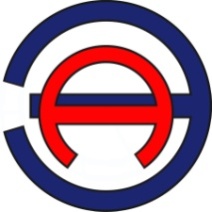 Общество с ограниченной ответственностью «ЭНЕРГОАУДИТ»Юридический/фактический адрес: 160011, г.Вологда, ул. Герцена, д. 56, оф. 202 тел/факс: 8 (8172) 75-60-06, 733-874, 730-800адрес электронной почты: energoaudit35@list.ruСвидетельство саморегулируемой организации № СРО № 3525255903-25022013-Э0183Заказчик: Администрация Крыловского сельского поселения Крыловского района Краснодарского краяЮридический и почтовый адрес: 352080, Краснодарский край, Крыловский р-н, станица Крыловская, ул. 151-й Стрелковой Дивизии, 1№ п/пНаименование мероприятияИсточник финансированияОбъем финансированиявсегоВ том числе по годамВ том числе по годам№ п/пНаименование мероприятияИсточник финансированияОбъем финансированиявсего202120221Разработка ПСД, гос. экспертиза по объекту: «Реконструкция головных водозаборных сооружений с устройством станции очистки воды производительностью 3 500 м3 в сутки в станице Крыловской Крыловского района Краснодарского края.» 1 этапместный бюджет1586,31586,3-1Разработка ПСД, гос. экспертиза по объекту: «Реконструкция головных водозаборных сооружений с устройством станции очистки воды производительностью 3 500 м3 в сутки в станице Крыловской Крыловского района Краснодарского края.» 1 этапкраевой бюджет0,00,00,01Разработка ПСД, гос. экспертиза по объекту: «Реконструкция головных водозаборных сооружений с устройством станции очистки воды производительностью 3 500 м3 в сутки в станице Крыловской Крыловского района Краснодарского края.» 1 этапфедеральный бюджет0,00,00,01Разработка ПСД, гос. экспертиза по объекту: «Реконструкция головных водозаборных сооружений с устройством станции очистки воды производительностью 3 500 м3 в сутки в станице Крыловской Крыловского района Краснодарского края.» 1 этапвнебюджетные источники0,00,00,02СМР по объекту: «Реконструкция головных водозаборных сооружений с устройством станции очистки воды производительностью 3 500 м3 в сутки в станице Крыловской Крыловского района Краснодарского края.» 1 этапместный бюджет3929,0639,53289,52СМР по объекту: «Реконструкция головных водозаборных сооружений с устройством станции очистки воды производительностью 3 500 м3 в сутки в станице Крыловской Крыловского района Краснодарского края.» 1 этапкраевой бюджет2500,00,02500,02СМР по объекту: «Реконструкция головных водозаборных сооружений с устройством станции очистки воды производительностью 3 500 м3 в сутки в станице Крыловской Крыловского района Краснодарского края.» 1 этапфедеральный бюджет60500,0500,060 000,02СМР по объекту: «Реконструкция головных водозаборных сооружений с устройством станции очистки воды производительностью 3 500 м3 в сутки в станице Крыловской Крыловского района Краснодарского края.» 1 этапвнебюджетные источники0,00,00,03Подготовка схемы водоснабжения и выполнение гидравлического расчета магистральных водопроводных кольцевых сетей ст.Крыловской Крыловского района по объекту: «Реконструкция головных водозаборных сооружений с устройством станции очистки воды производительностью 3 500 м3 в сутки в станице Крыловской Крыловского района Краснодарского края.» 2 этапместный бюджет800,0800,00,03Подготовка схемы водоснабжения и выполнение гидравлического расчета магистральных водопроводных кольцевых сетей ст.Крыловской Крыловского района по объекту: «Реконструкция головных водозаборных сооружений с устройством станции очистки воды производительностью 3 500 м3 в сутки в станице Крыловской Крыловского района Краснодарского края.» 2 этапкраевой бюджет0,00,00,03Подготовка схемы водоснабжения и выполнение гидравлического расчета магистральных водопроводных кольцевых сетей ст.Крыловской Крыловского района по объекту: «Реконструкция головных водозаборных сооружений с устройством станции очистки воды производительностью 3 500 м3 в сутки в станице Крыловской Крыловского района Краснодарского края.» 2 этапфедеральный бюджет0,00,00,03Подготовка схемы водоснабжения и выполнение гидравлического расчета магистральных водопроводных кольцевых сетей ст.Крыловской Крыловского района по объекту: «Реконструкция головных водозаборных сооружений с устройством станции очистки воды производительностью 3 500 м3 в сутки в станице Крыловской Крыловского района Краснодарского края.» 2 этапвнебюджетные источники0,00,00,04Разработка рабочей документации по объекту: «Реконструкция головных водозаборных сооружений с устройством станции очистки воды производительностью 3 500 м3 в сутки в станице Крыловской Крыловского района Краснодарского края.» 1этапместный бюджет2500,02500,00,04Разработка рабочей документации по объекту: «Реконструкция головных водозаборных сооружений с устройством станции очистки воды производительностью 3 500 м3 в сутки в станице Крыловской Крыловского района Краснодарского края.» 1этапкраевой бюджет0,00,00,04Разработка рабочей документации по объекту: «Реконструкция головных водозаборных сооружений с устройством станции очистки воды производительностью 3 500 м3 в сутки в станице Крыловской Крыловского района Краснодарского края.» 1этапфедеральный бюджет0,00,00,04Разработка рабочей документации по объекту: «Реконструкция головных водозаборных сооружений с устройством станции очистки воды производительностью 3 500 м3 в сутки в станице Крыловской Крыловского района Краснодарского края.» 1этапвнебюджетные источники0,00,00,0Наименование ВЗУ и его местоположениеГлубина, мГод буре-нияМощность водозабора, м3/сутСостав сооружений установленного оборудованияНаличие приборов учета водыОграждения санитарной охраныст.Крыловская артезианская скважина № б/н1612001620из скважины вода подается в ВНБдадаст.Крыловская артезианская скважина №78831541971800из скважины вода подается в ВНБданетст.Крыловская артезианская скважина №961501989700из скважины вода подается в ВНБнетнетст.Крыловская артезианская скважина №791621762005600из скважины вода подается в ВНБдадаст.Крыловская артезианская скважина №791631762005600из скважины вода подается в ВНБдадаст.Крыловская артезианская скважина №33061441968700из скважины вода подается в ВНБдадаст.Крыловская артезианская скважина №Д59-87/11501987800из скважины вода подается в ВНБ, резервуар на 150м3 (не используется, требуется кап.ремонт)дадаст.Крыловская артезианская скважина №Д59-87/21501987800из скважины вода подается в ВНБдадаст.Крыловская артезианская скважина №116720012160из скважины вода подается в ВНБданетст.Крыловская артезианская скважина №Д81-911551980500из скважины вода подается в ВНБданетст. Крыловская артезианская скважина № 7577--576из скважины вода подается в ВНБнетимеетсяст. Крыловская артезианская скважина № 7588--312из скважины вода подается в ВНБнетимеетсяхут. Казачий артезианская скважина № 7107--240из скважины вода подается в ВНБнетимеетсяНаименование узла и его местоположениеОборудованиеОборудованиеОборудованиеОборудованиеОборудованиеОборудованиеНаименование узла и его местоположениемарка насосапроизводительность, м3/чнапор, ммощность эл. дв-ля, кВтвремя работы, ч/годизнос, %Насос глубинный, ст.Крыловская, артезианская скважина № Б/НЭЦВ8-25-1002510011583060Насос глубинный, ст.Крыловская, артезианская скважина №7883ЭЦВ8-25-1002510011772360Насос глубинный, ст.Крыловская, артезианская скважина №96временно не работает-----Насос глубинный, ст.Крыловская, артезианская скважина №79162временно не работает-----Насос глубинный, ст.Крыловская, артезианская скважина №79163ЭЦВ8-25-1002510011539085Насос глубинный, ст.Крыловская, артезианская скважина №3306ЭЦВ6-16-110161107,5460950Насос глубинный, ст.Крыловская, артезианская скважина №Д59-87/1ЭЦВ8-25-1002510011291760Насос глубинный, ст.Крыловская, артезианская скважина № Д59-87/2ЭЦВ8-25-1252512513246860Насос глубинный, ст.Крыловская, артезианская скважина №1ЭЦВ8-25-1002510011407970Насос глубинный, ст.Крыловская, артезианская скважина № Д81-91ЭЦВ6-10-110101105,560050ст. Крыловская артезианская скважина № 7577ЭЦВ8-25-11025110113589-ст. Крыловская артезианская скважина № 7588ЭЦВ6-16-1001610082817-хут. Казачий артезианская скважина № 7107ЭЦВ6-16-10016100810430-Наименование источника водоснабжения, его местоположениеНаличие водоподготовительных установокКачественная характеристика вод(соответствует ли СанПиН 2.1.4.1074-01,в случае несоответствия – указать показатели, по которым обнаружено превышение)ст.Крыловская арт. скв. №Б/НнетЦветностьст.Крыловская арт. скв. №7883нетЦветность, сухой остаток, сероводородст.Крыловская арт. скв. №Д81-91нетЦветность, железо, сухой остаток, сероводородст.Крыловская арт. скв. №96нет-ст.Крыловская арт. скв. №79162нет-ст.Крыловская арт. скв. №79163нетЦветность, сероводородст.Крыловская арт. скв. №3306нетЦветность, сероводородст.Крыловская арт. скв. №Д59-87/1нетЦветность, сероводородст.Крыловская арт. скв. № Д59-87/2нетЦветностьст.Крыловская арт. скв. №1нетЦветность, железо, сероводородхут. Казачий арт. скв. №7107нетЦветностьАрт. скважина, насосная станцияРасход эл. энергии, кВтПоднято (перекачено) воды, м3Удельный расход эл. энергии, кВт/ м3ст.Крыловская артезианская скважина № Б/Н641251162200,55ст.Крыловская артезианская скважина №7883844471585160,53ст.Крыловская артезианская скважина №96---ст.Крыловская артезианская скважина №79162---ст.Крыловская артезианская скважина №79163618311184530,52ст.Крыловская артезианская скважина №330635624512840,69ст.Крыловская артезианская скважина №Д59-87/11144361285910,88ст.Крыловская артезианская скважина № Д59-87/252853718560,73ст.Крыловская артезианская скважина №144924835300,54ст.Крыловская артезианская скважина №Д81-91359564130,56хут. Казачий арт. скв. №710762852620891,01№ п/пНаименование улицыОт улицыДо улицы или ЖДПротяженность участка, мЧислится, мПротяженность трубы, мДиаметр, ммМатериалГод вводаМУП «Водоканал»МУП «Водоканал»МУП «Водоканал»МУП «Водоканал»МУП «Водоканал»МУП «Водоканал»МУП «Водоканал»МУП «Водоканал»МУП «Водоканал»МУП «Водоканал»1ЗападнаяКрасноармейскойКисляковского151515701565100а/ц19701ЗападнаяКрасноармейской (скв.)Гоголя3071570307100а/ц19701ЗападнаяГоголяВойкова2571570257100а/ц19701ЗападнаяВойковаК. Маркса724710724110ПЭ2011ИтогоЗападная2803228028532ДружбыГоголяКисляковского183118201820100а/ц1970ИтогоДружбы183118201820340 лет ПобедыГоголяШевченко789840789100а/ц1975340 лет ПобедыШевченкоУкраинского416280416110ПЭ1980Итого40 лет Победы1205112012054ЩорсаКомсомольскойКисляковского202319601960100а/ц1960ИтогоЩорса2023196019605ЭнгельсаКомсомольскойКисляковского24683675150а/ц19605ЭнгельсаКомсомольскойОрджоникидзе245245150а/ц1960ИтогоЭнгельса2713392039206МираКомсомольскойСеверного255329402553100а/ц1960ИтогоМира2553294025537Д. БедногоКомсомольскойШевченко12289801228100а/ц19607Д. БедногоРечногоЖД №7123023023063ПЭ2013ИтогоД. Бедного1458121014588СеверныйЭнгельсаМира582582100а/ц19708СеверныйМирак реке374374100а/ц1970ИтогоСеверный95615409569КузнечныйМирак реке420420420100а/ц1970ИтогоКузнечный42042042010Первой конной арм.Мирак реке388280388100а/ц1970ИтогоПервой конной арм.38828038811РечнойМирак реке348280348100а/ц1972ИтогоРечной34828034812ГлухойМираД. Бедного240140240100а/ц1972ИтогоГлухой24014024013ЗеленыйПушкинак реке1320132100а/ц1972ИтогоЗеленый132013214КисляковскийМираЖД №1024024024063ПЭ1995ИтогоКисляковский24024024015УкраинскийЗападнойДружбы288280280100а/ц196615УкраинскийДружбы40 лет Победы142490136110ПЭ201115УкраинскийЭнгельсаМира345490348110ПЭ201115Украинский40 лет ПобедыЩорса14800нетнетнет15УкраинскийЩорсаМира26700нетнетнетИтогоУкраинский119077076416ШевченкоЗападнойД. Бедного148115401481100а/ц1965ИтогоШевченко14811540148117КрасноармейскаяскважинДПМК15001500200а/ц196217КрасноармейскаяДПМКЗападной335335200а/ц196217КрасноармейскаяЗападнойДружбы289289100а/ц196317КрасноармейскаяДружбыЩорса3050нетнетнет17КрасноармейскаяЩорсаД. Бедного926926100а/ц196317КрасноармейскаяЖД №11Пушкина225225100а/ц1963ИтогоКрасноармейская358018203275ИтогоКрасноармейскаяКрасноармейскойобщежитие1009010063ПЭ201118ГоголяОрджоникидзеЖД №12614014032мет197018ГоголяЖД №126Энгельса716716100а/ц197018ГоголяЭнгельсаМира381381100а/ц197018ГоголяД. Бедногок реке820820100а/ц1970ИтогоГоголя20571820205719КомсомольскаяНабережнойМира17621762100а/ц196019КомсомольскаястадионаОрджоникидзе585585150а/ц1960ИтогоКомсомольская23472600234720КооперативнаяНабережнойКуйбышева361361100а/ц196120КооперативнаяКуйбышеваПервомайской2100нетнет20КооперативнаяПервомайскойПушкина667600160ПЭ201320КооперативнаяПушкинаМира466466100а/ц196120КооперативнаяМирастадиона261261150а/ц196120КооперативнаяПушкинак почте190190150а/ц1961ИтогоКооперативная21551020187821ОрджоникидзеНабережнойПервомайской450450150а/ц196021ОрджоникидзеПервомайскойПушкина659659100а/ц196021ОрджоникидзеПушкинаСтаханова275275100а/ц196021ОрджоникидзеСтахановаЭнгельса531270100а/ц196021ОрджоникидзеЭнгельсаЗападной914850150а/ц196021ОрджоникидзеЗападнойПромышленной3660нетнет21ОрджоникидзеПромышленнойКрыловская1190нетнетИтогоОрджоникидзе33141820250422ЛенинаНабережнойПервомайской412412200а/ц196022ЛенинаПервомайскойПушкина649649200а/ц196022ЛенинаПушкинаСтаханова394394200а/ц1960ИтогоЛенина14552100145523ВойковаКуйбышеваПервомайской197197100а/ц196023ВойковаПервомайскойПионерской391391100а/ц196023ВойковаПионерскойЖлобы913913200а/ц196023ВойковаЖлобыЗападной892892150а/ц196023ВойковаЗападнойПромышленной550550150а/ц1960ИтогоВойкова29432800294324К. МарксаЖД №1Пионерской5050200а/ц196624К. МарксаПионерскойПушкина248248200а/ц196624К. МарксаПушкинаСтаханова397397200а/ц196624К. МарксаСтахановаЧерноморская643643200а/ц196624К. МарксаЧерноморскаяКрупской305305200а/ц196624К. МарксаКрупскойЗападной320320200а/ц1966ИтогоК. Маркса19631540196325КрупскойОрджоникидзеВойкова243243100а/ц196025КрупскойВойковаК. Маркса712712100а/ц1960ИтогоКрупской95598095526ЧерноморскаяОрджоникидзеВойкова254254150а/ц196026ЧерноморскаяВойковаК. Маркса625625150а/ц1960ИтогоЧерноморская87984087927ЖлобыОрджоникидзеВойкова304740304100а/ц196627ЖлобыВойковаК. Маркса495740495100а/ц196627ЖлобыК. МарксаЗаводской252510520110ПЭ201127ЖлобыЗаводскойСтаханова244510520110ПЭ201127ЖлобыСтахановак реке14014014032ПЭ1980ИтогоЖлобы14351390145928СтахановаКооперативнаяОрджоникидзе2230нетнет28СтахановаЛенинаВойкова240240100а/ц196828СтахановаВойковаК. Маркса354354100а/ц196828СтахановаК. МарксаЖлобы586586100а/ц196828СтахановаЖлобык границе349349100а/ц1968ИтогоСтаханова17521260152929КондратюкаОрджоникидзеЛенина156156100а/ц196829КондратюкаЛенинаВойкова243243100а/ц196829КондратюкаВойковаК. Маркса218218100а/ц1968ИтогоКондратюка61756061730ПушкинаК. МарксаВойкова162162150а/ц196230ПушкинаВойковаЛенина227227150а/ц196230ПушкинаЛенинаОрджоникидзе173173150а/ц196230ПушкинаОрджоникидзеКооперативная215215150а/ц196230ПушкинаКооперативнаяКомсомольская205205150а/ц196230ПушкинаКомсомольскаяГоголя235235150а/ц196230ПушкинаГоголяКраснопартизанской501501150а/ц196230ПушкинаКраснопартизанскойк реке274274150а/ц1962ИтогоПушкина19921820199231ПионерскаяК. МарксаВойкова7272100а/ц196231ПионерскаяВойковаЛенина222222100а/ц196231ПионерскаяЛенинаОрджоникидзе00нетнет31ПионерскаяОрджоникидзеКооперативная224224100а/ц196231ПионерскаяКооперативнаяКомсомольская201201100а/ц196231ПионерскаяКомсомольскаяк реке198198100а/ц1962ИтогоПионерская91756091732ОктябрьскаяВойковаЛенина216216100а/ц196032ОктябрьскаяЛенинаОрджоникидзе00нетнет32ОктябрьскаяОрджоникидзеКооперативная222222100а/ц196032ОктябрьскаяКооперативнаяКомсомольская195195100а/ц196032ОктябрьскаяКомсомольскаяНабережная15216732мет196032ОктябрьскаяЖД №49Калинина140140100а/ц196032ОктябрьскаяКалининаДостоевского815815100а/ц196032ОктябрьскаяДостоевскогоинтерната218218100а/ц196032ОктябрьскаяЖД №143 (Толстого)Тургенева422422100а/ц196032ОктябрьскаяТургеневаСеверная472472100а/ц1960ИтогоОктябрьская28521370286733ПервомайскаямостВойкова900нетнет33ПервомайскаяВойковаЛенина2100нетнет33ПервомайскаяЛенинаОрджоникидзе198198100а/ц196033ПервомайскаяОрджоникидзеКооперативная202202100а/ц196033ПервомайскаяКооперативнаяКомсомольская1750нетнет33ПервомайскаяКомсомольскаяНабережная195195100а/ц1960ИтогоПервомайская1070560595ИтогоПерекидка через рекуПервомайскаяПартизанская250250250110ПЭ201634КуйбышеварекиВойкова6565100а/ц196634КуйбышеваВойковаЛенина216216100а/ц196634КуйбышеваЛенинаОрджоникидзе1970нетнет34КуйбышеваОрджоникидзеКооперативная202202100а/ц196634КуйбышеваКооперативнаяКомсомольская197197100а/ц196634КуйбышеваКомсомольскаяНабережная213213100а/ц1966ИтогоКуйбышева109084089335НабережнаярекиВойкова245245100а/ц196535НабережнаяВойковаОрджоникидзе447447100а/ц196535НабережнаяОрджоникидзеКомсомольской404404100а/ц196535НабережнаяКомсомольскойКуйбышева467467100а/ц196535НабережнаяКуйбышеваПервомайская175175100а/ц196535НабережнаяПервомайскаяОктябрьская2520нетнет35НабережнаяОктябрьскаяПионерская192192100а/ц1965ИтогоНабережная21821540193036СевернаярекиФрунзе185185150а/ц197036СевернаяОктябрьскойКалинина600600100а/ц1970ИтогоСеверная78546078537КуриловскийрекиФрунзе246280246100а/ц1970ИтогоКуриловский24628024638СадоваярекиЖД №1218018063ПЭ198238СадоваяЖД №12Фрунзе181181100а/ц1970ИтогоСадовая36142036139ТургеневаФрунзеОктябрьской4001000400100а/ц196639ТургеневаОктябрьскойЖД №4810245001024100а/ц200939ТургеневаЖД №48Молодежная230230230110ПЭ2011ИтогоТургенева16541730165440МолодежнаяКалининаЖД №9280280100а/ц196240МолодежнаяЖД №9поле265265110ПЭ1990ИтогоМолодежная54528054541ТолстогоОктябрьскойКалинина454300454100а/ц196241ТолстогоКалининаПартизанская634620615110ПЭ201141ТолстогоПартизанскаяскважины305305100а/ц1960ИтогоТолстого1393920139342КубанскийФрунзеОктябрьской522980522100а/ц1975ИтогоКубанский52298052243ЛермонтоваКалининаПартизанская562550550110ПЭ201143ЛермонтоваПартизанскаяЧехова335530530100а/ц196743ЛермонтоваЧеховаЖД №180530530ИтогоЛермонтова10771080108044КироваДДТКалинина9090100а/ц196744КироваПартизанскаяДС350350100а/ц196744КироваПартизанскаяЖД №21225270100а/ц1967ИтогоКирова665126071045ДостоевскогоФрунзеОктябрьской617560617100а/ц1961ИтогоДостоевского61756061746ФрунзеДостоевскогоТургенева731731100а/ц197046ФрунзеТургеневаСеверной685685150а/ц1970ИтогоФрунзе14161260141647КалининаПартизанскаяОдносторонней105105100а/ц196947КалининаОдностороннейКирова253253100а/ц196947КалининаКироваЛермонтова659659200а/ц196947КалининаЛермонтоваТолстого307307200а/ц196947КалининаТолстогоМолодежная219219100а/ц196947КалининаМолодежнаяТургенева208208100а/ц196947КалининаТургеневаСеверная404404100а/ц1969ИтогоКалинина2155590215548ОдносторонняяОктябрьскойКалинина14014014076мет1960ИтогоОдносторонняя14014014049ПартизанскаяКалининаТолстого163217101792110ПЭ2011ИтогоПартизанская16321710179250ЧеховаЛермонтоваЖД №1294280294100а/ц1970ИтогоЧехова29428029451ЗаводскойЖлобык реке321280321200а/ц1966ИтогоЗаводской32128032152ПромышленнаяКрасноармейскойВойкова600980980200а/ц1970ИтогоПромышленная60098098053151-й Стрелковой див.ЛенинаОрджоникидзе2000200150а/ц1960Итого152-й Стрелковой див.2000200ВСЕГО705096125069354ЗАО «Родник Кавказа»ЗАО «Родник Кавказа»ЗАО «Родник Кавказа»ЗАО «Родник Кавказа»ЗАО «Родник Кавказа»ЗАО «Родник Кавказа»ЗАО «Родник Кавказа»ЗАО «Родник Кавказа»ЗАО «Родник Кавказа»ЗАО «Родник Кавказа»1ПервомайскаяЧкаловаСтепной22112197,5100а/цнет1ПервомайскаяСтепнойХлеборобной293280280110ПЭ2011ИтогоПервомайская25042477,52477,52ВеселянскийПервомайскойк реке509494,8494,8100а/цнетИтогоВеселянский509494,8494,83пер. ТельманаПервомайскойул. Тельмана280281,4281,4100а/цнетИтогопер. Тельмана280281,4281,44ТельманаСоциалистическойк реке145145100а/цнет4ТельманаСоциалистическойКраснопартизанской838838100а/цнет4ТельманаВеселянскогоТельмана (асф)529529100а/цнет4ТельманаТельмана (грав)Тельмана (асф)160160100а/цнетИтогоТельмана16721399,916725Социалистическаяул. ТельманаСтепной979979100а/цнет5СоциалистическаяХлеборобнойСоциалистической (асф)518518100а/цнетИтогоСоциалистическая14971709,91709,96КраснопартизанскаяСоциалистическойЖлобы563563100а/цнет6КраснопартизанскаяЖлобыБольничный городок298298100а/цнет6Краснопартизанскаяул. ТельманаПервомайской305305100а/цнет6КраснопартизанскаяПервомайскойЧкалова327327100а/цнет6КраснопартизанскаяЧкаловаКругляковского139139100а/цнет6КраснопартизанскаяКругляковскогоНекрасова286286100а/цнет6КраснопартизанскаяНекрасовак реке120120100а/цнетИтогоКраснопартизанская20381065,820387ГорькогоСоциалистическойЖлобы710710100а/цнетГорькогоГорькогок домам199199100а/цнетИтогоГорького909809,59098КультурнаяСтепнойЖлобы114811481148100а/цнетИтогоКультурная1148114811489ЧапаеваХлеборобнойСтепной250233233110ПЭ20119ЧапаеваСтепнойЧичерина636644644100а/цнетИтогоЧапаева88687787710ЧичеринаКультурнойПервомайской400400100чугуннет10ЧичеринаПервомайскойНекрасова775775100чугуннет10ЧичеринаНекрасовак реке270270100чугуннетИтогоЧичерина14451209,9144511СтаничнаяЧапаевак реке16311418,91418,9100ПЭнетИтогоСтаничная16311418,91418,9СтепнаяСоциалистическойПервомайской8902508,5100ПЭнетСтепнаяПервомайскойКрыловская13032508,5100ПЭнетСтепнаяЧапаевадо скважины777777110ПЭ2011ИтогоСтепная22702508,52585,513ХлеборобнаяСоциалистическойЖД №11187187100ПЭнет13ХлеборобнаяЖД №11Первомайской732720720110ПЭ201113ХлеборобнаяЧкаловаЖД №208выбыл13ХлеборобнаяПервомайскойЧкалова452452452110ПЭ2012ИтогоХлеборобная15791387,9135914КрайняяСоциалистическойЧкалова1400800800100а/цнетИтогоКрайняя140080080015ЧкаловаПервомайскойза Хлеборобную27162447,12447,1100а/цнетИтогоЧкалова27162447,12447,116НекрасоваЧкаловаСтепной24792571,82571,8100а/цнетИтогоНекрасова24792571,82571,817КругляковскийКраснопартизанскойк реке473244,5473100чугуннетИтогоКругляковский473244,547318ВосточныйПервомайскойЧкалова313224,3313100а/цнетИтого313224,331319НоваяЧичеринаВосточного540540100ПЭнет19НоваяСтепной389389100ПЭнетИтогоНовая929866,492920ЖлобыТельманаКультурной568568,5568,5100а/цнетИтогоЖлобы568568,5568,5Перекидка через рекуНекрасоваПролетарская250110ПЭ2014ИтогоПерекидка через реку25021ПролетарскаяТранспортнойЛитвинова18481564,51848100ПЭнетИтогоПролетарская18481564,5184822Советская12571257,31257,3100а/цнетИтогоСоветская12571257,31257,323Красная Заря546546546100а/цнетИтогоКрасная Заря54654654624Павлова998997,2997,2100а/цнетИтогоПавлова998997,2997,225Казачий1156862,5862,5100чугуннетИтогоКазачий1156862,5862,526Колхозная12391099,71239100чугуннетИтогоКолхозная12391099,712392740 лет Октября1447939,7939,7100а/цнетИтого40 лет Октября1447939,7939,728Литвинова260125,8125,8100а/цнетИтогоЛитвинова260125,8125,829Мичурина12431242,51242,5150а/цнетИтогоМичурина12431242,51242,530Халтуриначерез Урицкого136413641364150а/цнетИтогоХалтурина13641364136431Урицкого282282,1282,1100а/цнетИтогоУрицкого282282,1282,132Заречный207206,7206,7100а/цнетИтогоЗаречный207206,7206,733Зареченская781519519100а/цнетИтогоЗареченская781519519ЧапаеваКультурной №31290100а/цнетКультурной №38Социалистической 37330100а/цнетИтого620ВСЕГО3987435518,638818,2ВСЕГО ПО ПОСЕЛЕНИЮ:ВСЕГО ПО ПОСЕЛЕНИЮ:ВСЕГО ПО ПОСЕЛЕНИЮ:108172,2Населенный пунктПеречень объектовСобственникст.КрыловскаяВодопроводные сети протяженностью 108,1722 км,арт. скважины - 11 шт, ВНБ 50м3- 2 шт, ВНБ 25м3- 1 шт, резервуар чистой воды 150м3-1шт.Администрация Крыловского с.п.ст.КрыловскаяАрт. скважина №Д81-91, ВНБ 15м3-1штАдминистрация муниципального образования Крыловский районхутор Казачий и хутор ЕяАрт. скважина №7107, ВНБ – 1 шт.Администрация Крыловского с.п.ГруппаЦелевые показатели на 2018 годЦелевые показатели на 2018 год1. Показатели качества воды1. Удельный вес проб воды у потребителя, которые не отвечают гигиеническим нормативам по санитарно-химическим показателям1001. Показатели качества воды2. Удельный вес проб воды у потребителя, которые не отвечают гигиеническим нормативам по микробиологическим показателям02. Показатели надежности и бесперебойности водоснабжения1. Водопроводные сети, нуждающиеся в замене, п.м.836062. Показатели надежности и бесперебойности водоснабжения2. Аварийность на сетях водопровода, ед./сут1,372. Показатели надежности и бесперебойности водоснабжения3. Износ водопроводных сетей, %983. Показатели качества обслуживания абонентов1. Количество жалоб абонентов на качество питьевой воды, %.1003. Показатели качества обслуживания абонентов2. Обеспеченность населения централизованным водоснабжением (от численности населения), %1003. Показатели качества обслуживания абонентов3. Охват абонентов приборами учета (доля абонентов с приборами учета по отношению к общему числу абонентов), %:3. Показатели качества обслуживания абонентовнаселение91,63. Показатели качества обслуживания абонентовобъекты социально-культурного и бытового назначения1003. Показатели качества обслуживания абонентовпромышленные объекты1004. Показатели эффективности использования ресурсов, в том числе сокращения потерь воды при транспортировке1. Объем неоплаченной воды от общего объема подачи, %2,94. Показатели эффективности использования ресурсов, в том числе сокращения потерь воды при транспортировке2. Потери воды,  м3/км4199,95. Соотношение цены реализации мероприятий инвестиционной программы и эффективности1. Доля расходов на оплату в совокупном доходе населения (в процентах)-№ п/пНаименование показателяЕд. изм.2018 год2018 год2018 год№ п/пНаименование показателяЕд. изм.МУП «Водоканал»ЗАО «Родник Кавказа»ВСЕГО1Поднято воды, всеготыс. м3728,5145,1873,6в т.ч.в т.ч.в т.ч.в т.ч.в т.ч.1.1-из поверхностных источниковтыс. м3---1.2-из подземных источниковтыс. м3728,5145,1873,62Пропущено воды через очистные сооружения водозаборатыс. м3---3Расходы на технологические нужды водоснабжениятыс. м3---4Получено воды со сторонытыс. м3---5Потери воды в сетяхтыс. м3349,0105,3454,36Полезный отпуск водытыс. м3379,539,8419,3в т.ч.в т.ч.в т.ч.в т.ч.в т.ч.6.1-собственное потребление организациитыс. м3---6.2-отпуск потребителям (продажа), всеготыс. м3379,539,8419,3  в т.ч.  в т.ч.  в т.ч.  в т.ч.  в т.ч.6.2.1  -населениютыс. м3341,032,8373,86.2.2  -бюджетные организациитыс. м314,94,419,36.2.3  -прочие потребителитыс. м323,62,626,27Отпуск воды потребителям технического качестватыс. м3---№ зоныРасположение и номер водозаборного узлаПоднято водыПоднято воды№ зоныРасположение и номер водозаборного узлав год, м3/годmax сутки, м3/сут№ зоныРасположение и номер водозаборного узла2018 год2018 год11-я технологическая зона станицы Крыловская, эксплуатируемая Крыловским МУП «Водоканал»728450219522-я технологическая зона станицы Крыловская, эксплуатируемая ЗАО «Родник Кавказа»8303725033-я технологическая зона хутор Казачий и хутор Ея62089187ВСЕГО:ВСЕГО:8735762633№ п/п НаименованиеЕд. изм.20181Населениетыс. м3373,82Бюджетные организациитыс. м319,33Прочие потребителитыс. м326,2Итого по поселению:Итого по поселению:тыс. м3419,3№ п/пСтепень благоустройства жилого фондаНорматив потребления коммунальных услуг в жилых помещениях (м3 в месяц на 1 человека)Норматив потребления коммунальных услуг в жилых помещениях (м3 в месяц на 1 человека)Норматив потребления коммунальных услуг в жилых помещениях (м3 в месяц на 1 человека)№ п/пСтепень благоустройства жилого фондапо горячему водоснабжению (м3 холодной воды в месяц на 1 человека)по холодному водоснабжениюпо водоотведению1Многоквартирные дома и жилые дома с централизованным холодным и горячим водоснабжением, канализацией2,654,046,692Многоквартирные дома и жилые дома с централизованным холодным водоснабжением, канализацией, без централизованного горячего водоснабжения с водонагревателями различного типа-6,596,593Многоквартирные дома и жилые дома с централизованным холодным водоснабжением, канализацией, без централизованного горячего водоснабжения и водонагревателей различного типа-5,345,344Многоквартирные дома и жилые дома с централизованным холодным водоснабжением, без централизованного горячего водоснабжения, канализации с водонагревателями различного типа-5,63-5Многоквартирные дома и жилые дома с централизованным холодным водоснабжением, без централизованного горячего водоснабжения, канализации и водонагревателей различного типа-3,79-6Многоквартирные дома и жилые дома, не оборудованные внутридомовыми системами водоснабжения, с водопользованием из водоразборных колонок-1,96-№ п/пНазначение использованияНорматив потребления, куб. м/кв. м земельного участка в месяц поливного сезона1Полив сельскохозяйственных культур, зеленых насаждений, газонов и цветников0,18302Полив усовершенствованных покрытий и тротуаров0,01533Полив посадок в теплицах и парниках  всех типов0,1800№ п/пНазначение использованияНорматив потребления, куб. м в месяц на 1 голову животного1Крупный рогатый скот2,4832Свиньи0,7193Овцы0,1774Лошади2,3415Козы0,0846Куры0,0117Индейки0,0168Утки0,0649Гуси0,056ПоказательЕд. измерения2018Количество абонентов, чел.чел.13895Общее количество реализованной воды населениютыс. м3373,8Удельное водопотребление холодной воды на 1 человекал/сут73,7Удельное водопотребление холодной воды на 1 человекам3/мес.2,24№ п/пНаименование источника водоснабженияУстановленная производительность существ. сооружения, м3/сутСреднесуточный объем поднимаемой воды, м3/сутРезерв производственной мощности, м3/сут (%)1ст.Крыловская арт. скв. №Б/Н620318,4301,6 (48,6)2ст.Крыловская арт. скв.  №7883800434,3365,7 (45,7)3ст.Крыловская арт. скв. №96700-700 (100)4ст.Крыловская арт. скв. №79162600-600 (100)5ст.Крыловская арт. скв. №79163600324,5275,5 (45,9)6ст.Крыловская арт. скв. №3306700140,5559,5 (79,9)7ст.Крыловская арт. скв. №Д59-87/1800352,3447,7 (56,0)8ст.Крыловская арт. скв. № Д59-87/2800196,9603,1 (75,4)9ст.Крыловская арт. скв. №12160228,81931,2 (89,4)10ст.Крыловская арт. скв. №Д81-9150017,6482,4 (96,5)11ст. Крыловская арт. скв. №757757650,4525,6 (91,3)12ст. Крыловская арт. скв. №7588312196,7115,3 (37,0)13хут. Казачий арт. скв. №710724098,8141,2 (58,8)№ п/пТехнологическая зонаОбъем потребляемой воды от общей подачи воды, %№ п/пТехнологическая зонахолодное водоснабжение11-я технологическая зона станицы Крыловская, эксплуатируемая Крыловским МУП «Водоканал»8322-я технологическая зона станицы Крыловская, эксплуатируемая ЗАО «Родник Кавказа»1033-я технологическая зона хутор Казачий и хутор Ея7№Статья расхода2021 год2026 год1Объем поднятой воды, всего, тыс. м3832,7784,42Пропущено воды через очистные сооружения, тыс. м3003Потери воды в сетях, тыс. м3389,5301,44Полезный отпуск воды, тыс. м3443,2483,05-в том числе собственное потребление организации, тыс. м3006- отпуск потребителям  (продажа), тыс. м3443,2483,0№ п/пНаселенный пунктУстановленная производитель-ность существующих ВЗУ, м3/чmax часовой объем потребляе-мой воды, м3/ч – 2026г.Необходи-мая мощность ВЗУ, м3/ч – 2026 г.Резерв (+) / дефицит (-) производствен-ной мощности, м3/ч1ст.Крыловская арт. скв. №Б/Н25,813,2916,4+9,42ст.Крыловская арт. скв.  №788333,318,1322,2+11,13ст.Крыловская арт. скв. №9629,200+29,24ст.Крыловская арт. скв. №7916225,000+25,05ст.Крыловская арт. скв. №7916325,013,5516,7+8,36ст.Крыловская арт. скв. №330629,25,877,5+21,77ст.Крыловская арт. скв. №Д59-87/133,314,7118,1+15,28ст.Крыловская арт. скв. № Д59-87/233,38,2210,3+23,09ст.Крыловская арт. скв. №190,09,5511,9+78,110ст.Крыловская арт. скв. №Д81-9120,80,731,3+19,511ст. Крыловская арт. скв. №757724,02,103,0+21,012ст. Крыловская арт. скв. №758813,08,2110,3+2,713хут. Казачий арт. скв. №710710,04,125,4+4,6№ п/пНаименование мероприятияСрок реализации1Замена участка центрального водопровода по ул. Октябрьская от ул. Односторонней до ул. Северной, на полиэтиленовую трубу диаметром 110мм, протяжённостью 1370 м2020г.2Замена участка центрального водопровода по ул. Калинина от ул. Кирова до ул. Северной, на полиэтиленовую трубу диаметром 110мм, протяжённостью 170 м2020г.3Замена участка центрального водопровода по ул. Калинина от ул. Кирова до ул. Северной, на полиэтиленовую трубу диаметром 219 мм, протяжённостью 420 м2020г.4Замена участка центрального водопровода по ул. Фрунзе от ул. Достоевского до ул. Северной, на полиэтиленовую трубу диаметром 110 мм, протяжённостью 1260 м2020г.5Замена участка центрального водопровода по пер. Куриловский от жилого дома № 2 до ул. Фрунзе, на полиэтиленовую трубу диаметром 110 мм, протяжённостью 280 м2020г.6Замена участка центрального водопровода по ул. Садовая от жилого дома № 2 до ул. Фрунзе, на полиэтиленовую трубу диаметром 110 мм, протяжённостью 420 м2021г.7Замена участка центрального водопровода по ул. Тургенева от жилого дома № 2 до ул. Фрунзе, на полиэтиленовую трубу диаметром 110 мм, протяжённостью 1000 м2021г.8Замена участка центрального водопровода по пер. Кубанский от ул. Фрунзе до ул. Октябрьской, на полиэтиленовую трубу диаметром 110 мм, протяжённостью 520 м2021г.9Замена участка центрального водопровода по ул. Достоевского от ул. Фрунзе до ул. Октябрьской, на полиэтиленовую трубу диаметром 110 мм, протяжённостью 620 м2021г.10Замена участка центрального водопровода по ул. Толстого от ул. Октябрьской до ул. Калинина, на полиэтиленовую трубу диаметром 110 мм, протяжённостью 300 м2021г.11Замена участка центрального водопровода по ул. Молодежной от ул. Калинина до жилого дома №29, на полиэтиленовую трубу диаметром 110 мм, протяжённостью 280 м2022г.12Замена участка центрального водопровода по ул. Лермонтова от ул. Партизанской до Чехова, на полиэтиленовую трубу диаметром 110 мм, протяжённостью 530 м2022г.13Замена участка центрального водопровода по ул. Кирова от ул. Октябрьской до Чехова, на полиэтиленовую трубу диаметром 110 мм протяжённостью, 1260 м2022г.14Замена участка центрального водопровода по ул. Кирова от ул. Октябрьской до Чехова, на полиэтиленовую трубу диаметром 110 мм, протяжённостью 1260 м2022г.15Замена участка центрального водопровода по ул. Односторонней от ул. Октябрьской до Калинина, на полиэтиленовую трубу диаметром 110 мм, протяжённостью 140 м2022г.16Замена участка центрального водопровода по ул. Орджоникидзе от ул. до, на полиэтиленовую трубу диаметром 200 мм, протяжённостью 1820 м2023г.17Замена участка центрального водопровода по ул. Кооперативной от ул. до, на полиэтиленовую трубу диаметром 160 мм, протяжённостью 420 м2023г.18Замена участка центрального водопровода по ул. Комсомольской от ул. Набережной до ул. Мира, на полиэтиленовую трубу диаметром 160 мм, протяжённостью 2600 м2023г.19Замена участка центрального водопровода по ул. Набережной от жилого дома № 2 до ул. Первомайской, на полиэтиленовую трубу диаметром 110 мм, протяжённостью 1540 м2023г.20Замена участка центрального водопровода по ул. Гоголя от жилого дома № 2 до ул. Дружбы, на полиэтиленовую трубу диаметром 160 мм, протяжённостью 1820 м2023г.21Замена участка центрального водопровода по ул. Красноармейской от ул. Пушкина до ул. Западной, на полиэтиленовую трубу диаметром 160 мм, протяжённостью 1820 м2023г.22Замена участка центрального водопровода по ул. Шевченко от ул. Мира до ул. Западной, на полиэтиленовую трубу диаметром 110 мм, протяжённостью 1190 м2023г.23Замена участка центрального водопровода по пер. Украинский  от ул. Дружбы до ул. Западной, на полиэтиленовую трубу диаметром 110 мм, протяжённостью 280 м2024г.24Замена участка центрального водопровода по пер. Кисляковский  от ул. Мира до жилого дома № 10, на полиэтиленовую трубу диаметром 110 мм, протяжённостью 240 м2024г.25Замена участка центрального водопровода по ул. Западной от ул. Войкого до пер. Кисляковского, на полиэтиленовую трубу диаметром 110 мм, протяжённостью 1570 м2024г.26Замена участка центрального водопровода по ул. Дружбы от ул. Гоголя до пер. Кисляковского, на полиэтиленовую трубу диаметром 110 мм, протяжённостью 1820 м2024г.27Замена участка центрального водопровода по ул. 40 лет Победы от ул. Гоголя до пер. Украинского, на полиэтиленовую трубу диаметром 110 мм, протяжённостью 1120 м2024г.28Замена участка центрального водопровода по ул. Щорса от ул. Гоголя до пер. Кисляковского, на полиэтиленовую трубу диаметром 110 мм, протяжённостью 1960 м2024г.29Замена участка центрального водопровода по ул. Энгельса от ул. Орджоникидзе до пер. Кисляковского, на полиэтиленовую трубу диаметром 160 мм, протяжённостью 2700 м2024г.30Замена участка центрального водопровода по ул. Энгельса от ул. Комсомольской до пер. Северного, на полиэтиленовую трубу диаметром 110 мм, протяжённостью 2550 м2025г.31Замена участка центрального водопровода по пер.Северному от ул. Мира до ул. Энгельса, на полиэтиленовую трубу диаметром 110 мм, протяжённостью 568 м2025г32Замена участка центрального водопровода по Д.Бедного от ул. Комсомольской до жилого дома №71, на полиэтиленовую трубу диаметром 110 мм, протяжённостью 1210 м2025г33Замена участка центрального водопровода по ул. Куйбышева от жилого дома №2 до ул. Набережной, на полиэтиленовую трубу диаметром 110 мм, протяжённостью 840 м2025г34Замена участка центрального водопровода по ул. Первомайской от ул. Ленина до ул. Кооперативной, на полиэтиленовую трубу диаметром 110 мм, протяжённостью 400 м2025г35Замена участка центрального водопровода по ул. Первомайской от ул. Набережной до ул. Комсомольской, на полиэтиленовую трубу диаметром 110 мм, протяжённостью 160 м2025г36Замена участка центрального водопровода по ул. Пионеркой от ул. К.Маркса до жилого дома № 48, на полиэтиленовую трубу диаметром 110 мм, протяжённостью 560 м2025г37Замена участка центрального водопровода по ул. Пушкина от ул. К.Маркса до жилого дома № 140, на полиэтиленовую трубу диаметром 110 мм, протяжённостью 1820 м2026г.38Замена участка центрального водопровода по ул. Кондратюка от ул. К.Маркса до ул. Орджоникидзе, на полиэтиленовую трубу диаметром 110 мм, протяжённостью 560 м2026г.39Замена участка центрального водопровода по ул. Стаханова от ул. Ленина до жилого дома № 121, на полиэтиленовую трубу диаметром 110 мм, протяжённостью1260 м2026г.40Замена участка центрального водопровода по ул. Жлобы от ул. Орджоникидзе до ул. К.Маркса, на полиэтиленовую трубу диаметром 110 мм, протяжённостью740 м2026г.41Замена участка центрального водопровода по ул. Черноморской от ул. Орджоникидзе до ул. К.Маркса, на полиэтиленовую трубу диаметром 110 мм, протяжённостью 840 м2026г.42Замена участка центрального водопровода по ул. Крупской от ул. Орджоникидзе до ул. К.Маркса, на полиэтиленовую трубу диаметром 110 мм, протяжённостью 980 м2026г.43Замена участка центрального водопровода по ул. Ленина от ул. Набережной до ул. Стаханова, на полиэтиленовую трубу диаметром 200 мм, протяжённостью 2100 м2026г.44Замена участка центрального водопровода по ул. Войкова от ул. Куйбышева до ул. Промышленной, на полиэтиленовую трубу диаметром 160 мм, протяжённостью 2800 м2026г.45Замена участка центрального водопровода по ул. К.Маркса от жилого дома №1  до ул. Жлобы, на полиэтиленовую трубу диаметром 200 мм, протяжённостью 650 м2026г.46Замена участка центрального водопровода по пер.Заводской от ул. Жлобы  до жилого дома № 17, на полиэтиленовую трубу диаметром 200 мм, протяжённостью 280 м2026г.47Замена участка центрального водопровода по ул. Промышленной от ул. Войкова  до ул. Красноармейской, на полиэтиленовую трубу диаметром 160 мм, протяжённостью 980 м2026г.48Замена участка центрального водопровода по ул. Северной от ул. Калинина  до ул. Октябрьской, на полиэтиленовую трубу диаметром 110 мм, протяжённостью 460 м2026г.49Замена участка центрального водопровода по ул. Чехова от жилого дома №1 до ул. Лермонтова, на полиэтиленовую трубу диаметром 110 мм, протяжённостью 280 м2026г.50Замена участка центрального водопровода по ул. Пролетарской от ул. Транспортной до ул. Литвинова, на полиэтиленовую трубу диаметром 110 мм, протяжённостью 1565 м2026г.51Замена участка центрального водопровода по ул. Советской от ул. Пролетарской до ул. Красная Заря, на полиэтиленовую трубу диаметром 110 мм, протяжённостью 1257 м2026г.52Замена участка центрального водопровода по ул. Красная Заря от пер. Казачий до ул. 40 лет Октября, на полиэтиленовую трубу диаметром 110 мм, протяжённостью 546 м2026г.53Замена участка центрального водопровода по ул. Павлова от ул. Советской до жилого дома №48, на полиэтиленовую трубу диаметром 110 мм, протяжённостью 997 м2026г.54Замена участка центрального водопровода по пер.Казачий от ул. Пролетарской до ул.Красная Заря, на полиэтиленовую трубу диаметром 110 мм, протяжённостью 862 м2026г.55Замена участка центрального водопровода по ул.Колхозная от ул. Советская до жилого дома №48, на полиэтиленовую трубу диаметром 110 мм, протяжённостью 1100 м2026г.56Замена участка центрального водопровода по ул. 40 лет Октября от ул. Мичурина до ул. Павлова, на полиэтиленовую трубу диаметром 110 мм, протяжённостью 940 м2026г.57Замена участка центрального водопровода по ул. Литвинова от ул. Пролетарской до жилого дома №9, на полиэтиленовую трубу диаметром 110 мм, протяжённостью 125 м2026г.58Замена участка центрального водопровода по ул. Мичурина от пер. Казачего до ул. 40 лет Октября, на полиэтиленовую трубу диаметром 110 мм, протяжённостью 1240 м2026г.59Замена участка центрального водопровода по ул. Халтурина от пер. Казачего до ул. Зареченской, на полиэтиленовую трубу диаметром 110 мм, протяжённостью 1360 м2026г.60Замена участка центрального водопровода по ул. Урицкого от ул.40 лет Октября до жилого дома №15, на полиэтиленовую трубу диаметром 110 мм, протяжённостью 280 м2026г.61Замена участка центрального водопровода по пер. Заречный от ул. Пролетарской до ул. Колхозной, на полиэтиленовую трубу диаметром 110 мм, протяжённостью 210 м2026г.62Замена участка центрального водопровода по ул. Зареченской от ул. Пролетарской до ул. Халтурина, на полиэтиленовую трубу диаметром 110 мм, протяжённостью 520 м2026г.63Замена участка центрального водопровода по ул. Первомайской от пер. Веселянского  до ул. Степной, на полиэтиленовую трубу диаметром 110 мм, протяжённостью 2500 м2026г.64Замена участка центрального водопровода по пер.Кругляковскому от ул. Некрасова до ул. Краснопартизанской, на полиэтиленовую трубу диаметром 110 мм, протяжённостью 240 м2026г.65Замена участка центрального водопровода по ул.Краснопартизанской от ул. Тельмана до ул. Социалистической, на полиэтиленовую трубу диаметром 110 мм, протяжённостью 1070 м2026г.66Замена участка центрального водопровода по ул.Новой от пер. Восточного до ул. Степной, на полиэтиленовую трубу диаметром 110 мм, протяжённостью 870 м2026г.67Замена участка центрального водопровода по пер. Восточному от ул. Первомайской до ул. Чкалова, на полиэтиленовую трубу диаметром 110 мм, протяжённостью 225 м2026г.68Замена участка центрального водопровода по пер. Веселянскому от ул. Первомайской до ул. Тельмана, на полиэтиленовую трубу диаметром 110 мм, протяжённостью 495 м2026г.69Замена участка центрального водопровода по пер. Тельмана от ул. Первомайской до ул. Тельмана, на полиэтиленовую трубу диаметром 110 мм, протяжённостью 280 м2026г.70Замена участка центрального водопровода по ул. Тельмана от пер. Веселянского до ул. Социалистической, на полиэтиленовую трубу диаметром 110 мм, протяжённостью 1400 м2026г.71Замена участка центрального водопровода по ул. Социалистической от ул.Тельмана до ул. Хлеборобной, на полиэтиленовую трубу диаметром 110 мм, протяжённостью 1700 м2026г.72Замена участка центрального водопровода по ул. Степной от ул. Социалистической  до жилого дома 94, на полиэтиленовую трубу диаметром 110 мм, протяжённостью 2500 м2026г.73Замена участка центрального водопровода по ул. Станичная от ул. Чапаева до жилого дома 49, на полиэтиленовую трубу диаметром 110 мм, протяжённостью 1400 м2026г.74Замена участка центрального водопровода по ул. Чичерина от ул. Культурной до жилого дома 50, на полиэтиленовую трубу диаметром 110 мм, протяжённостью 1210 м2026г.75Замена участка центрального водопровода по ул. Культурной от ул. Жлобы до ул.Степной, на полиэтиленовую трубу диаметром 110 мм, протяжённостью 1150 м2026г.76Замена участка центрального водопровода по ул. Горького от ул. Жлобы до ул. Социалистической, на полиэтиленовую трубу диаметром 110 мм, протяжённостью 800 м2026г.77Замена участка центрального водопровода по ул. Жлобы от ул. Тельмана до ул. Горького, на полиэтиленовую трубу диаметром 110 мм, протяжённостью 570 м2026г.78Замена участка центрального водопровода по ул. Чапаева от ул. Чичерина до ул. Степной, на полиэтиленовую трубу диаметром 110 мм, протяжённостью 640 м2026г.79Замена участка центрального водопровода по ул. Чкалова от ул. Некрасова до ул.Степной, на полиэтиленовую трубу диаметром 110 мм, протяжённостью 2450 м2026г.80Замена участка центрального водопровода по ул. Некрасова от ул. Чкалова до ул.Степной, на полиэтиленовую трубу диаметром 110 мм, протяжённостью 2580 м2026г.81Замена участка центрального водопровода по х. Казачему от жилого дома №1 до жилого дома №70, на полиэтиленовую трубу диаметром 110 мм, протяжённостью 3900 м2026г.82Замена участка центрального водопровода по х. Ея от жилого дома №1 до жилого дома №39, на полиэтиленовую трубу диаметром 110 мм, протяжённостью 3500 м2026г.83Реконструкция головных водозаборных сооружений с устройством станции очистки воды производительностью 3 500 м3 в сутки в станице Крыловской Крыловского района Краснодарского края.2021-2022гг№ п/пОбъектМарка прибора учета1ст.Крыловская, арт.скважина№ Б/НВТ-80х2ст.Крыловская, арт.скважина№7883ВТ-80х3ст.Крыловская, арт.скважина№96-4ст.Крыловская, арт.скважина№79162СТВ-1005ст.Крыловская, арт.скважина№79163СТВ-1006ст.Крыловская, арт.скважина№3306ВСКМ90-507ст.Крыловская, арт.скважина№Д 59-87/1СТВХ-1008ст.Крыловская, арт.скважина№ Д 59-87/2СТВ-80Х9ст.Крыловская, арт.скважина№ 1СТВХ-10010ст.Крыловская, арт.скважина№6125ВСХН-5011ст. Крыловская арт. скв. №7577н/с12ст. Крыловская арт. скв. №7588н/с13хут. Казачий арт. скв. №7107н/с№ п/пНаименование мероприятияСрок реализацииСтоимость, тыс. руб., в текущих ценах1Замена участка центрального водопровода по ул. Октябрьская от ул. Односторонней до ул. Северной, на полиэтиленовую трубу диаметром 110мм, протяжённостью 1370 м2020г.3087,982Замена участка центрального водопровода по ул. Калинина от ул. Кирова до ул. Северной, на полиэтиленовую трубу диаметром 110мм, протяжённостью 170 м2020г.383,183Замена участка центрального водопровода по ул. Калинина от ул. Кирова до ул. Северной, на полиэтиленовую трубу диаметром 219 мм, протяжённостью 420 м2020г.946,684Замена участка центрального водопровода по ул. Фрунзе от ул. Достоевского до ул. Северной, на полиэтиленовую трубу диаметром 110 мм, протяжённостью 1260 м2020г.2840,045Замена участка центрального водопровода по пер. Куриловский от жилого дома № 2 до ул. Фрунзе, на полиэтиленовую трубу диаметром 110 мм, протяжённостью 280 м2020г.631,126Замена участка центрального водопровода по ул. Садовая от жилого дома № 2 до ул. Фрунзе, на полиэтиленовую трубу диаметром 110 мм, протяжённостью 420 м2021г.946,687Замена участка центрального водопровода по ул. Тургенева от жилого дома № 2 до ул. Фрунзе, на полиэтиленовую трубу диаметром 110 мм, протяжённостью 1000 м2021г.2254,008Замена участка центрального водопровода по пер. Кубанский от ул. Фрунзе до ул. Октябрьской, на полиэтиленовую трубу диаметром 110 мм, протяжённостью 520 м2021г.1172,089Замена участка центрального водопровода по ул. Достоевского от ул. Фрунзе до ул. Октябрьской, на полиэтиленовую трубу диаметром 110 мм, протяжённостью 620 м2021г.1397,4810Замена участка центрального водопровода по ул. Толстого от ул. Октябрьской до ул. Калинина, на полиэтиленовую трубу диаметром 110 мм, протяжённостью 300 м2021г.676,2011Замена участка центрального водопровода по ул. Молодежной от ул. Калинина до жилого дома №29, на полиэтиленовую трубу диаметром 110 мм, протяжённостью 280 м2022г.631,1212Замена участка центрального водопровода по ул. Лермонтова от ул. Партизанской до Чехова, на полиэтиленовую трубу диаметром 110 мм, протяжённостью 530 м2022г.1194,6213Замена участка центрального водопровода по ул. Кирова от ул. Октябрьской до Чехова, на полиэтиленовую трубу диаметром 110 мм протяжённостью, 1260 м2022г.2840,0414Замена участка центрального водопровода по ул. Кирова от ул. Октябрьской до Чехова, на полиэтиленовую трубу диаметром 110 мм, протяжённостью 1260 м2022г.2840,0415Замена участка центрального водопровода по ул. Односторонней от ул. Октябрьской до Калинина, на полиэтиленовую трубу диаметром 110 мм, протяжённостью 140 м2022г.315,5616Замена участка центрального водопровода по ул. Орджоникидзе от ул. до, на полиэтиленовую трубу диаметром 200 мм, протяжённостью 1820 м2023г.4102,2817Замена участка центрального водопровода по ул. Кооперативной от ул. до, на полиэтиленовую трубу диаметром 160 мм, протяжённостью 420 м2023г.946,6818Замена участка центрального водопровода по ул. Комсомольской от ул. Набережной до ул. Мира, на полиэтиленовую трубу диаметром 160 мм, протяжённостью 2600 м2023г.5860,4019Замена участка центрального водопровода по ул. Набережной от жилого дома № 2 до ул. Первомайской, на полиэтиленовую трубу диаметром 110 мм, протяжённостью 1540 м2023г.3471,1620Замена участка центрального водопровода по ул. Гоголя от жилого дома № 2 до ул. Дружбы, на полиэтиленовую трубу диаметром 160 мм, протяжённостью 1820 м2023г.4102,2821Замена участка центрального водопровода по ул. Красноармейской от ул. Пушкина до ул. Западной, на полиэтиленовую трубу диаметром 160 мм, протяжённостью 1820 м2023г.4102,2822Замена участка центрального водопровода по ул. Шевченко от ул. Мира до ул. Западной, на полиэтиленовую трубу диаметром 110 мм, протяжённостью 1190 м2023г.2682,2623Замена участка центрального водопровода по пер. Украинский  от ул. Дружбы до ул. Западной, на полиэтиленовую трубу диаметром 110 мм, протяжённостью 280 м2024г.631,1224Замена участка центрального водопровода по пер. Кисляковский  от ул. Мира до жилого дома № 10, на полиэтиленовую трубу диаметром 110 мм, протяжённостью 240 м2024г.540,9625Замена участка центрального водопровода по ул. Западной от ул. Войкого до пер. Кисляковского, на полиэтиленовую трубу диаметром 110 мм, протяжённостью 1570 м2024г.3538,7826Замена участка центрального водопровода по ул. Дружбы от ул. Гоголя до пер. Кисляковского, на полиэтиленовую трубу диаметром 110 мм, протяжённостью 1820 м2024г.4102,2827Замена участка центрального водопровода по ул. 40 лет Победы от ул. Гоголя до пер. Украинского, на полиэтиленовую трубу диаметром 110 мм, протяжённостью 1120 м2024г.2524,4828Замена участка центрального водопровода по ул. Щорса от ул. Гоголя до пер. Кисляковского, на полиэтиленовую трубу диаметром 110 мм, протяжённостью 1960 м2024г.4417,8429Замена участка центрального водопровода по ул. Энгельса от ул. Орджоникидзе до пер. Кисляковского, на полиэтиленовую трубу диаметром 160 мм, протяжённостью 2700 м2024г.6085,8030Замена участка центрального водопровода по ул. Энгельса от ул. Комсомольской до пер. Северного, на полиэтиленовую трубу диаметром 110 мм, протяжённостью 2550 м2025г.5747,7031Замена участка центрального водопровода по пер.Северному от ул. Мира до ул. Энгельса, на полиэтиленовую трубу диаметром 110 мм, протяжённостью 568 м2025г1280,2732Замена участка центрального водопровода по Д.Бедного от ул. Комсомольской до жилого дома №71, на полиэтиленовую трубу диаметром 110 мм, протяжённостью 1210 м2025г2727,3433Замена участка центрального водопровода по ул. Куйбышева от жилого дома №2 до ул. Набережной, на полиэтиленовую трубу диаметром 110 мм, протяжённостью 840 м2025г1893,3634Замена участка центрального водопровода по ул. Первомайской от ул. Ленина до ул. Кооперативной, на полиэтиленовую трубу диаметром 110 мм, протяжённостью 400 м2025г901,6035Замена участка центрального водопровода по ул. Первомайской от ул. Набережной до ул. Комсомольской, на полиэтиленовую трубу диаметром 110 мм, протяжённостью 160 м2025г360,6436Замена участка центрального водопровода по ул. Пионеркой от ул. К.Маркса до жилого дома № 48, на полиэтиленовую трубу диаметром 110 мм, протяжённостью 560 м2025г1262,2437Замена участка центрального водопровода по ул. Пушкина от ул. К.Маркса до жилого дома № 140, на полиэтиленовую трубу диаметром 110 мм, протяжённостью 1820 м2026г.4102,2838Замена участка центрального водопровода по ул. Кондратюка от ул. К.Маркса до ул. Орджоникидзе, на полиэтиленовую трубу диаметром 110 мм, протяжённостью 560 м2026г.1262,2439Замена участка центрального водопровода по ул. Стаханова от ул. Ленина до жилого дома № 121, на полиэтиленовую трубу диаметром 110 мм, протяжённостью1260 м2026г.2840,0440Замена участка центрального водопровода по ул. Жлобы от ул. Орджоникидзе до ул. К.Маркса, на полиэтиленовую трубу диаметром 110 мм, протяжённостью740 м2026г.1667,9641Замена участка центрального водопровода по ул. Черноморской от ул. Орджоникидзе до ул. К.Маркса, на полиэтиленовую трубу диаметром 110 мм, протяжённостью 840 м2026г.1893,3642Замена участка центрального водопровода по ул. Крупской от ул. Орджоникидзе до ул. К.Маркса, на полиэтиленовую трубу диаметром 110 мм, протяжённостью 980 м2026г.2208,9243Замена участка центрального водопровода по ул. Ленина от ул. Набережной до ул. Стаханова, на полиэтиленовую трубу диаметром 200 мм, протяжённостью 2100 м2026г.4733,4044Замена участка центрального водопровода по ул. Войкова от ул. Куйбышева до ул. Промышленной, на полиэтиленовую трубу диаметром 160 мм, протяжённостью 2800 м2026г.6311,2045Замена участка центрального водопровода по ул. К.Маркса от жилого дома №1  до ул. Жлобы, на полиэтиленовую трубу диаметром 200 мм, протяжённостью 650 м2026г.1465,1046Замена участка центрального водопровода по пер.Заводской от ул. Жлобы  до жилого дома № 17, на полиэтиленовую трубу диаметром 200 мм, протяжённостью 280 м2026г.631,1247Замена участка центрального водопровода по ул. Промышленной от ул. Войкова  до ул. Красноармейской, на полиэтиленовую трубу диаметром 160 мм, протяжённостью 980 м2026г.2208,9248Замена участка центрального водопровода по ул. Северной от ул. Калинина  до ул. Октябрьской, на полиэтиленовую трубу диаметром 110 мм, протяжённостью 460 м2026г.1036,8449Замена участка центрального водопровода по ул. Чехова от жилого дома №1 до ул. Лермонтова, на полиэтиленовую трубу диаметром 110 мм, протяжённостью 280 м2026г.631,1250Замена участка центрального водопровода по ул. Пролетарской от ул. Транспортной до ул. Литвинова, на полиэтиленовую трубу диаметром 110 мм, протяжённостью 1565 м2026г.3527,5151Замена участка центрального водопровода по ул. Советской от ул. Пролетарской до ул. Красная Заря, на полиэтиленовую трубу диаметром 110 мм, протяжённостью 1257 м2026г.2833,2852Замена участка центрального водопровода по ул. Красная Заря от пер. Казачий до ул. 40 лет Октября, на полиэтиленовую трубу диаметром 110 мм, протяжённостью 546 м2026г.1230,6853Замена участка центрального водопровода по ул. Павлова от ул. Советской до жилого дома №48, на полиэтиленовую трубу диаметром 110 мм, протяжённостью 997 м2026г.2247,2454Замена участка центрального водопровода по пер.Казачий от ул. Пролетарской до ул.Красная Заря, на полиэтиленовую трубу диаметром 110 мм, протяжённостью 862 м2026г.1942,9555Замена участка центрального водопровода по ул.Колхозная от ул. Советская до жилого дома №48, на полиэтиленовую трубу диаметром 110 мм, протяжённостью 1100 м2026г.2479,4056Замена участка центрального водопровода по ул. 40 лет Октября от ул. Мичурина до ул. Павлова, на полиэтиленовую трубу диаметром 110 мм, протяжённостью 940 м2026г.2118,7657Замена участка центрального водопровода по ул. Литвинова от ул. Пролетарской до жилого дома №9, на полиэтиленовую трубу диаметром 110 мм, протяжённостью 125 м2026г.281,7558Замена участка центрального водопровода по ул. Мичурина от пер. Казачего до ул. 40 лет Октября, на полиэтиленовую трубу диаметром 110 мм, протяжённостью 1240 м2026г.2794,9659Замена участка центрального водопровода по ул. Халтурина от пер. Казачего до ул. Зареченской, на полиэтиленовую трубу диаметром 110 мм, протяжённостью 1360 м2026г.3065,4460Замена участка центрального водопровода по ул. Урицкого от ул.40 лет Октября до жилого дома №15, на полиэтиленовую трубу диаметром 110 мм, протяжённостью 280 м2026г.631,1261Замена участка центрального водопровода по пер. Заречный от ул. Пролетарской до ул. Колхозной, на полиэтиленовую трубу диаметром 110 мм, протяжённостью 210 м2026г.473,3462Замена участка центрального водопровода по ул. Зареченской от ул. Пролетарской до ул. Халтурина, на полиэтиленовую трубу диаметром 110 мм, протяжённостью 520 м2026г.1172,0863Замена участка центрального водопровода по ул. Первомайской от пер. Веселянского  до ул. Степной, на полиэтиленовую трубу диаметром 110 мм, протяжённостью 2500 м2026г.5635,0064Замена участка центрального водопровода по пер.Кругляковскому от ул. Некрасова до ул. Краснопартизанской, на полиэтиленовую трубу диаметром 110 мм, протяжённостью 240 м2026г.540,9665Замена участка центрального водопровода по ул.Краснопартизанской от ул. Тельмана до ул. Социалистической, на полиэтиленовую трубу диаметром 110 мм, протяжённостью 1070 м2026г.2411,7866Замена участка центрального водопровода по ул.Новой от пер. Восточного до ул. Степной, на полиэтиленовую трубу диаметром 110 мм, протяжённостью 870 м2026г.1960,9867Замена участка центрального водопровода по пер. Восточному от ул. Первомайской до ул. Чкалова, на полиэтиленовую трубу диаметром 110 мм, протяжённостью 225 м2026г.507,1568Замена участка центрального водопровода по пер. Веселянскому от ул. Первомайской до ул. Тельмана, на полиэтиленовую трубу диаметром 110 мм, протяжённостью 495 м2026г.1115,7369Замена участка центрального водопровода по пер. Тельмана от ул. Первомайской до ул. Тельмана, на полиэтиленовую трубу диаметром 110 мм, протяжённостью 280 м2026г.631,1270Замена участка центрального водопровода по ул. Тельмана от пер. Веселянского до ул. Социалистической, на полиэтиленовую трубу диаметром 110 мм, протяжённостью 1400 м2026г.3155,6071Замена участка центрального водопровода по ул. Социалистической от ул.Тельмана до ул. Хлеборобной, на полиэтиленовую трубу диаметром 110 мм, протяжённостью 1700 м2026г.3831,8072Замена участка центрального водопровода по ул. Степной от ул. Социалистической  до жилого дома 94, на полиэтиленовую трубу диаметром 110 мм, протяжённостью 2500 м2026г.5635,0073Замена участка центрального водопровода по ул. Станичная от ул. Чапаева до жилого дома 49, на полиэтиленовую трубу диаметром 110 мм, протяжённостью 1400 м2026г.3155,6074Замена участка центрального водопровода по ул. Чичерина от ул. Культурной до жилого дома 50, на полиэтиленовую трубу диаметром 110 мм, протяжённостью 1210 м2026г.2727,3475Замена участка центрального водопровода по ул. Культурной от ул. Жлобы до ул.Степной, на полиэтиленовую трубу диаметром 110 мм, протяжённостью 1150 м2026г.2592,1076Замена участка центрального водопровода по ул. Горького от ул. Жлобы до ул. Социалистической, на полиэтиленовую трубу диаметром 110 мм, протяжённостью 800 м2026г.1803,2077Замена участка центрального водопровода по ул. Жлобы от ул. Тельмана до ул. Горького, на полиэтиленовую трубу диаметром 110 мм, протяжённостью 570 м2026г.1284,7878Замена участка центрального водопровода по ул. Чапаева от ул. Чичерина до ул. Степной, на полиэтиленовую трубу диаметром 110 мм, протяжённостью 640 м2026г.1442,5679Замена участка центрального водопровода по ул. Чкалова от ул. Некрасова до ул. Степной, на полиэтиленовую трубу диаметром 110 мм, протяжённостью 2450 м2026г.5522,3080Замена участка центрального водопровода по ул. Некрасова от ул. Чкалова до ул.Степной, на полиэтиленовую трубу диаметром 110 мм, протяжённостью 2580 м2026г.5815,3281Замена участка центрального водопровода по х. Казачему от жилого дома №1 до жилого дома №70, на полиэтиленовую трубу диаметром 110 мм, протяжённостью 3900 м2026г.8790,6082Замена участка центрального водопровода по х. Ея от жилого дома №1 до жилого дома №39, на полиэтиленовую трубу диаметром 110 мм, протяжённостью 3500 м2026г.7889,0083Реконструкция головных водозаборных сооружений с устройством станции очистки воды производительностью 3 500 м3 в сутки в станице Крыловской Крыловского района Краснодарского края.2021г.6025,883Реконструкция головных водозаборных сооружений с устройством станции очистки воды производительностью 3 500 м3 в сутки в станице Крыловской Крыловского района Краснодарского края.2022г.65789,5Итого:Итого:Итого:277 492,8ГруппаЦелевые индикаторы2018 г.базовый2026 г.план1. Показатели качества воды1. Удельный вес проб воды у потребителя, которые не отвечают гигиеническим нормативам по санитарно-химическим показателям10001. Показатели качества воды2. Удельный вес проб воды у потребителя, которые не отвечают гигиеническим нормативам по микробиологическим показателям002. Показатели надежности и бесперебойности водоснабжения1. Водопроводные сети, нуждающиеся в замене, п.м.8360602. Показатели надежности и бесперебойности водоснабжения2. Аварийность на сетях водопровода, ед./км1,370,022. Показатели надежности и бесперебойности водоснабжения3. Износ водопроводных сетей, %98203. Показатели качества обслуживания абонентов1. Количество жалоб абонентов на качество питьевой воды, %.10003. Показатели качества обслуживания абонентов2. Обеспеченность населения централизованным водоснабжением (от численности населения), %1001003. Показатели качества обслуживания абонентов3. Охват абонентов приборами учета (доля абонентов с приборами учета по отношению к общему числу абонентов), %:3. Показатели качества обслуживания абонентовнаселение91,61003. Показатели качества обслуживания абонентовобъекты социально-культурного и бытового назначения1001003. Показатели качества обслуживания абонентовпрочие организации1001004. Показатели эффективности использования ресурсов, в том числе сокращения потерь воды при транспортировке1. Объем неоплаченной воды от общего объема подачи, %2,904. Показатели эффективности использования ресурсов, в том числе сокращения потерь воды при транспортировке2. Потери воды в год,  м3/км4199,92830,75. Соотношение цены реализации мероприятий инвестиционной программы и эффективности1. Доля расходов на оплату в совокупном доходе населения (в процентах)--№ п/пНаименованиеГод№ п/пНаименование20181Объем отведенных сточных вод, тыс. м3-2реализация-3в т.ч.: населению-бюджетным организациям-прочим потребителям-№ п/пНаименование потребителяЕд. изм.Современное состояниеСовременное состояниеСовременное состояние№ п/пНаименование потребителяЕд. изм.Количество потребите-лей, чел.Норма водоотведения, л/сутСуточ-ный расход, м3/сут1Застройка зданиями, оборудованными внутренним водопроводом, канализацией и централизованным горячим водоснабжениемчел.1600225360,0Итого:360,0Неучтенные расходы 10% от коммунально-бытовых секторов36,0Всего:396,0ГруппаЦелевые индикаторыЦелевые индикаторыБазовый показатель на 2018 год1. Показатели надежности ибесперебойностиводоотведения1. Канализационные сети, нуждающиеся в замене, км1. Канализационные сети, нуждающиеся в замене, км3,81. Показатели надежности ибесперебойностиводоотведения2. Удельное количество засоров на сетях канализации, ед./км.2. Удельное количество засоров на сетях канализации, ед./км.3,41. Показатели надежности ибесперебойностиводоотведения3. Износ канализационных сетей, %3. Износ канализационных сетей, %982. Показатели качества обслуживания абонентов1. Обеспеченность населения централизованным водоотведением, %1. Обеспеченность населения централизованным водоотведением, %33. Показатели очистки сточных вод1. Доля сточных вод (хозяйственно-бытовых), пропущенных через очистные сооружения, в общем объеме сточных вод, %1. Доля сточных вод (хозяйственно-бытовых), пропущенных через очистные сооружения, в общем объеме сточных вод, %03. Показатели очистки сточных вод2. Доля сточных вод (хозяйственно-бытовых), очищенных до нормативных значений, в общем объеме сточных вод, пропущенных через очистные сооружения, %2. Доля сточных вод (хозяйственно-бытовых), очищенных до нормативных значений, в общем объеме сточных вод, пропущенных через очистные сооружения, %04. Соотношение цены и эффективности (улучшения качества воды или качества очистки сточных вод) реализации мероприятий инвестиционной программы1. Доля расходов на оплату услуг в совокупном доходе населения, %1. Доля расходов на оплату услуг в совокупном доходе населения, %н/с5. Иные показатели1. Удельное энергопотребление на перекачку и очистку 1 куб. м сточных вод (кВт ч/м3)на перекачку - кВт ч/м30,2885. Иные показатели1. Удельное энергопотребление на перекачку и очистку 1 куб. м сточных вод (кВт ч/м3)на очистку - кВт ч/м3-№ п/пНаименование мероприятияСрок реализации1Проектирование строительства объекта «Канализационных очистных сооружений  в станице Крыловской, Крыловского района, Краснодарского края. 1 этап: Станция очистки бытовых сточных вод (производительностью 500 м3/сут.), коллектор от многоквартирных жилых домов по ул. Красноармейской – ул. Комсомольской станицы Крыловской и коллектор до точки сброса очищенных сточных вод»2020-2021№ п/пМероприятиеХарактеристики1Проектирование  строительства объекта «Канализационных очистных сооружений в станице Крыловской, Крыловского района, Краснодарского края. 1 этап: Станция очистки бытовых сточных вод (производительностью 500 м3/сут.), коллектор от многоквартирных жилых домов по ул. Красноармейской – ул. Комсомольской станицы Крыловской и коллектор до точки сброса очищенных сточных вод»1.КОС производительностью 500 м3/сут., 2.Канализационный коллектор протяженностью 5560м.,3. КНС - 4 штукиСооружения для очистки сточных водРасстояние в м при расчетной производительности очистных сооружений в тыс. м3/суткиРасстояние в м при расчетной производительности очистных сооружений в тыс. м3/суткиРасстояние в м при расчетной производительности очистных сооружений в тыс. м3/суткиРасстояние в м при расчетной производительности очистных сооружений в тыс. м3/суткиСооружения для очистки сточных воддо 0,2более 0,2 до 5,0более 5,0 до 50,0более 50,0 до 280Насосные станции и аварийно-регулирующие резервуары15202030Сооружения для механической и биологической очистки с иловыми площадками для сброшенных осадков, а также иловые площадки150200400500Сооружения для механической и биологической очистки с термомеханической обработкой осадка в закрытых помещениях100150300400Поля:а) фильтрации2003005001000б) орошения1502004001000Биологические пруды200200300300№ п/пНаименованиеСроки реализацииЗатраты, тыс. руб.1Выполняется проектирование «Канализационных очистных сооружений  в станице Крыловской, Крыловского района, Краснодарского края. 1 этап: Станция очистки бытовых сточных вод (производительностью 500 м3/сут.), коллектор от многоквартирных жилых домов по ул. Красноармейской – ул. Комсомольской станицы Крыловской и коллектор до точки сброса очищенных сточных вод»2020-2021н/дГруппаЦелевые индикаторыЦелевые индикаторыБазовый показатель на 2018 год2026 год1. Показатели надежности ибесперебойностиводоотведения1. Канализационные сети, нуждающиеся в замене, км1. Канализационные сети, нуждающиеся в замене, км3,801. Показатели надежности ибесперебойностиводоотведения2. Удельное количество засоров на сетях канализации, ед./км.2. Удельное количество засоров на сетях канализации, ед./км.3,401. Показатели надежности ибесперебойностиводоотведения3. Износ канализационных сетей, %3. Износ канализационных сетей, %9802. Показатели качества обслуживания абонентов1. Обеспеченность населения централизованным водоотведением, %1. Обеспеченность населения централизованным водоотведением, %3103. Показатели очистки сточных вод1. Доля сточных вод (хозяйственно-бытовых), пропущенных через очистные сооружения, в общем объеме сточных вод, %1. Доля сточных вод (хозяйственно-бытовых), пропущенных через очистные сооружения, в общем объеме сточных вод, %01003. Показатели очистки сточных вод2. Доля сточных вод (хозяйственно-бытовых), очищенных до нормативных значений, в общем объеме сточных вод, пропущенных через очистные сооружения, %2. Доля сточных вод (хозяйственно-бытовых), очищенных до нормативных значений, в общем объеме сточных вод, пропущенных через очистные сооружения, %01004. Соотношение цены и эффективности (улучшения качества воды или качества очистки сточных вод) реализации мероприятий инвестиционной программы1. Доля расходов на оплату услуг в совокупном доходе населения, %1. Доля расходов на оплату услуг в совокупном доходе населения, %н/с55. Иные показатели1. Удельное энергопотребление на перекачку и очистку 1 куб. м сточных вод (кВт ч/м3)на перекачку - кВт ч/м30,288<0,25. Иные показатели1. Удельное энергопотребление на перекачку и очистку 1 куб. м сточных вод (кВт ч/м3)на очистку - кВт ч/м3-<0,3Генеральный директор ООО «ЭнергоАудит»___________________Антонов С.А.Глава Крыловского сельского поселения Крыловского района__________________Яковлева С.Н.